РАССМОТРЕНОНа педагогическом советеПротокол № 6 от «29» августа  2017 гУТВЕРЖДАЮДиректор ГБПОУ СО «ОЛСТиС»________________Монин В.В.Приказ № 60 от «29» августа 2017 г.АДАПТИРОВАННАЯ ОБРАЗОВАТЕЛЬНАЯ ПРОГРАММА ПОДГОТОВКИ КВАЛИФИЦИРОВАННЫХ РАБОЧИХ, СЛУЖАЩИХпо профессии 43.01.09 Повар, кондитерсреднего профессионального образованияГосударственное бюджетное профессиональное образовательное учреждение Саратовской области «Озинский лицей строительных технологий и сервиса»Квалификация:Повар;КондитерФорма обучения -очнаянормативный срок освоения ППКРС- 3 года 10 месяцевна базе основного общего образованияпрофиль получаемого профессионального образования –естественнонаучный2017годАдаптированная образовательная программа подготовки квалифицированных рабочих, служащих разработана на основе Федерального государственного образовательного стандарта СПО по профессии 43.01.09 Повар, кондитер от 9 декабря 2016г. № 1569, профессионального стандарта «Повар», утвержденного приказом Министерства труда и социальной защиты Российской Федерации от 08.09.2015 г. № 610н, профессионального стандарта «Кондитер», утвержденного приказом Министерства труда и социальной защиты Российской Федерации от 07.09.2015 г. № 597н профессионального стандарта «Пекарь», утвержденного приказом Министерства труда и социальной защиты Российской Федерации от 01.12.2015г. № 914н и примерной основной образовательной программы среднего профессионального образования (ПООП СПО) программы подготовки квалифицированных рабочих, служащих по профессии 43.01.09 Повар, кондитер, зарегистрированной в государственном реестре примерных основных образовательных программ под номером 43.01.09-1703331 31 марта 2017г.Организация-разработчик: ГАПОУ СО «Саратовский колледж кулинарного искусства»Составители:Почтарь Т.М., преподаватель первой квалификационной категории, почѐтный работник НПО     Курманшалиева О.М.- мастер производственного обученияИсмагулова О.Г. - мастер производственного обученияСогласована с работодателем:  Кафе «Русь» Индивидуальный предпринимательИ.А. ПолищукСОДЕРЖАНИЕОБЩИЕ ПОЛОЖЕНИЯОБЩАЯ ХАРАКТЕРИСТИКА АДАПТИРОВАННОЙ ОБРАЗОВАТЕЛЬНОЙ ПРОГРАММЫ СПОХАРАКТЕРИСТИКА ПРОФЕССИОНАЛЬНОЙ ДЕЯТЕЛЬНОСТИ ВЫПУСКНИКАПЛАНИРУЕМЫЕ РЕЗУЛЬТАТЫ ОСВОЕНИЯ АДАПТИРОВАННОЙ ОБРАЗОВАТЕЛЬНОЙ ПРОГРАММЫ4.1. Общие компетенции4.2. Профессиональные компетенцииСТРУКТУРА АДАПТИРОВАННОЙ ОБРАЗОВАТЕЛЬНОЙ ПРОГРАММЫ 5.1. Учебный план для профессии5.2. Календарный учебный график для профессииУСЛОВИЯ РЕАЛИЗАЦИИ АДАПТИРОВАННОЙ ОБРАЗОВАТЕЛЬНОЙ ДЕЯТЕЛЬНОСТИ6.1. Требования к материально-техническому оснащению образовательной программы6.2. Требования к кадровым условиям реализации образовательной программы6.3. Примерные расчеты нормативных затрат оказания государственных услуг по реализации образовательной программы6.4. Требования к организации практики обучающихся инвалидов и обучающихся с ограниченными возможностями здоровья.6.5. Характеристика социокультурной среды образовательной организации, обеспечивающей социальную адаптацию обучающихся инвалидов и обучающихся с ограниченными возможностями здоровьяПРИЛОЖЕНИЯ7.1. Общеобразовательный учебный цикл7.1.1. Рабочая программа по дисциплине ОУД.01 «Русский язык»7.1.2. Рабочая программа по дисциплине ОУД.02 «Литература»7.1.3. Рабочая программа по дисциплине ОУД. 03 «Иностранный язык»7.1.4. Рабочая программа по дисциплине ОУД. 04 «Математика: алгебра и начала математического анализа; геометрия»7.1.5. Рабочая программа по дисциплине ОУД. 05 «История»7.1.6. Рабочая программа по дисциплине ОУД. 06 «Физическая культура»5.1.7. Рабочая программа по дисциплине ОУД.07«Основы безопасности жизнедеятельности»7.1.8. Рабочая программа по дисциплине ОУД. 08 «Информатика»7.1.9. Рабочая программа по дисциплине ОУД. 09 «Физика»7.1.10. Рабочая программа по дисциплине ОУД.10 «Химия»7.1.11. Рабочая программа по дисциплине ОУД.11 «Обществознание (вкл. Экономику и право)»7.1.12. Рабочая программа по дисциплине ОУД.12 «Биология»7.1.13. Рабочая программа по дисциплине ОУД.13 «География»7.1.14. Рабочая программа по дисциплине ОУД.14 «Экология»7.1.15. Рабочая программка по дисциплине ОУД.15 «Индивидуальный учебный проект»7.2. Программы дисциплин общепрофессионального и профессиональногоцикловПрограммы общепрофессиональных дисциплин:7.2.1. Рабочая программа ОП.01 «Основы микробиологии, физиологии питания, санитарии и гигиены»7.2.2. Рабочая программа ОП.02 «Основы товароведения продовольственных товаров»7.2.3. Рабочая программа ОП.03 «Техническое оснащение и организациярабочего места»7.2.4. Рабочая программа ОП.04 «Экономические и правовые основы производственной деятельности»7.2.5. Рабочая программа ОП.05 «Основы калькуляции и учета»7.2.6. Рабочая программа ОП.06 «Охрана труда»7.2.7. Рабочая программа ОП.07 «Иностранный язык в профессиональной деятельности»7.2.8. Рабочая программа ОП.08 «Безопасность жизнедеятельности»7.2.9. Рабочая программа ОП.09 «Физическая культура»7.2.10. Рабочая программа ОП.10 «Информационные технологии в профессиональной деятельности»7.2.11. Рабочая программа ОП.11 «Организация обслуживания в ресторане»7.2.12. Рабочая программа ОП.12 «Этика и психология профессиональной деятельности»Программы профессиональных модулей:7.2.13. Рабочая программа ПМ.01 «Приготовление и подготовка к реализации полуфабрикатов для блюд, кулинарных изделий разнообразного ассортимента»7.2.2. Рабочая программа ПМ.02 «Приготовление, оформление и подготовка к реализации горячих блюд, кулинарных изделий, закусок разнообразного ассортимента»7.2.3. Рабочая программа ПМ.03 «Приготовление, оформление и подготовка к реализации холодных блюд, кулинарных изделий, закусок разнообразного ассортимента»7.2.4. Рабочая программа ПМ.04 «Приготовление, оформление и подготовка к реализации холодных и горячих сладких блюд, десертов, напитков разнообразного ассортимента»7.2.5. Рабочая программа ПМ.05 «Приготовление, оформление и подготовка к реализации хлебобулочных, мучных кондитерских изделий разнообразного ассортимента»7.2.6. Рабочая программа ПМ.06 «Приготовление кулинарной и кондитерской продукции региональной кухни»7.3. Рабочая программа по учебной  и производственной практике7.4. Рабочая программа государственной итоговой аттестации7.5. Методические указания по подготовке и защите выпускной квалификационной работы в виде демонстрационного экзаменаОБЩИЕ ПОЛОЖЕНИЯНастоящая адаптированная образовательная программа разработана в целях обеспечения права инвалидов и лиц с ограниченными возможностями здоровья (для лиц с нарушениями слуха (глухие, слабослышащие)) на получение среднего профессионального образования по профессии 43.01.09 Повар, кондитер, обучающихся в инклюзивной группе, что предполагает изучение тоже самого набора дисциплин в те же сроки обучения, но создание специальных условий для реализации его особых образовательных потребностей:повышение уровня доступности среднего профессионального образования для инвалидов и лиц с ограниченными возможностями здоровья;повышение качества среднего профессионального образования инвалидов и лиц с ограниченными возможностями здоровья;возможность формирования индивидуальной образовательной траектории для обучающегося инвалида или обучающегося с ограниченными возможностями здоровья;формирование в колледже толерантной социокультурной среды.Адаптированная образовательная программа среднего профессионального образования содержит комплекс учебно-методической документации, включая учебный план, календарный учебный график, рабочие программы дисциплин, междисциплинарных курсов, профессиональных модулей, и определяет объем и содержание образования по профессии среднего профессионального образования, планируемые результаты освоения образовательной программы, специальные условия образовательной деятельности.Адаптированная образовательная программа среднего профессионального образования (далее - АОП) обеспечивает достижение обучающимися инвалидами и обучающимися с ограниченными возможностями здоровья результатов, установленных ФГОС по профессии 43.01.09 Повар, кондитер1.1.	Настоящая	основная	адаптированная	образовательная	программа	по	профессии43.01.09 Повар, кондитер (далее – ОАОП СПО, программа) разработана в соответствии сфедеральным государственным образовательным стандартом среднего профессионального образования (ФГОС СПО) по профессии 43.01.09 Повар, кондитер, утвержденного приказом Министерства образования и науки Российской Федерации от 9 декабря 2016 года № 1569 (зарегистрирован Министерством юстиции Российской Федерации дата 22 декабря 2016 года, регистрационный № 44898) (далее – ФГОС СПО), в соответствии с особыми образовательными потребностями инвалидов и лиц с ограниченными возможностями здоровья (для лиц с нарушениями слуха (глухие, слабослышащие)) с учетом особенностей их психофизического развития и индивидуальных возможностей.Адаптированная образовательная программа разработана в отношении лиц с ограниченными возможностями здоровья, с учетом рекомендаций, данных обучающимся по заключению психолого-медико-педагогической комиссии или индивидуальной программы реабилитации инвалида (ребенка-инвалида).Адаптированная образовательная программа - ППКРС - предусматривает изучение следующих учебных циклов:общеобразовательногообщепрофессиональногопрофессионального;и разделов:учебная практика;производственная практика;промежуточная аттестация;государственная итоговая аттестация.Все учебные циклы и разделы реализуются для инвалидов и лиц с ограниченными возможностями здоровья в объемах, установленных в ФГОС СПО по профессии 43.01.09 Повар, кондитер.ОАОП определяет рекомендованный объем и содержание среднего профессионального образования по профессии 43.01.09 Повар, кондитер, планируемые результаты освоения образовательной программы, условия образовательной деятельности.Требования к абитуриенту.Лицо с ограниченными возможностями здоровья при поступлении на адаптированную образовательную программу должно предъявить заключение психолого-медико-педагогической комиссии с рекомендацией об обучении по данной профессии, содержащее информацию о необходимых специальных условиях обучения.1.2. Нормативные основания для разработки ОАОП:Федеральный закон от 29 декабря 2012 г. № 273-ФЗ «Об образовании в Российской Федерации»;Приказ Минобрнауки России от 28 мая 2014 г. № 594 «Об утверждении Порядка разработки примерных основных образовательных программ, проведения их экспертизы и ведения реестра примерных основных образовательных программ»;Приказ  Минобрнауки  России  от  9  декабря  2016  года  №  1569  «Об  утверждениифедерального государственного образовательного стандарта среднего профессионального образования по профессии 43.01.09 Повар, кондитер» (зарегистрирован Министерством юстиции Российской Федерации 22 декабря 2016 года, регистрационный № 44898);Приказ Минобрнауки России от 14 июня 2013 г. № 464 «Об утверждении Порядка организации и осуществления образовательной деятельности по образовательнымпрограммам среднего профессионального образования» (зарегистрирован Министерством юстиции Российской Федерации 30 июля 2013 г., регистрационный № 29200) (далее – Порядок организации образовательной деятельности);Приказ Минобрнауки России от 16 августа 2013 г. № 968 «Об утверждении Порядка проведения государственной итоговой аттестации по образовательным программам среднего профессионального образования» (зарегистрирован Министерством юстиции Российской Федерации 1 ноября 2013 г., регистрационный № 30306);Приказ Минобрнауки России от 18 апреля 2013 г. № 291 «Об утверждении Положенияопрактикеобучающихся,осваивающихосновныепрофессиональныеобразовательные программы среднего профессионального образования» (зарегистрирован Министерством юстиции Российской Федерации 14 июня 2013 г., регистрационный № 28785).Приказ Министерства труда и социальной защиты Российской Федерации от 08.09.2015 г. № 610н «Об утверждении профессионального стандарта 33.011 Повар» (зарегистрирован Министерством юстиции Российской Федерации 29 сентября 2015 г., регистрационный № 39023);Приказ Министерства труда и социальной защиты Российской Федерации от 07.09.2015 г. № 597н «Об утверждении профессионального стандарта 33.010 Кондитер» (зарегистрирован Министерством юстиции Российской Федерации 21 сентября 2015 г., регистрационный № 38940);Приказ Министерства труда и социальной защиты Российской Федерации от 01.12.2015 г. № 914н «Об утверждении профессионального стандарта 33.014 Пекарь» (зарегистрирован Министерством юстиции Российской Федерации 25 декабря 2015 г., регистрационный № 40270).Федеральный закон от 24 ноября 1995 г. № 181-ФЗ "О социальной защите инвалидов в Российской Федерации";Государственная программа Российской Федерации "Доступная среда" на 2011 - 2015 годы, утвержденная постановлением Правительства Российской Федерации от 17 марта 2011 г. № 175;Государственная программа Российской Федерации "Развитие образования" на 2013 - 2020 годы, утвержденная распоряжением Правительства Российской Федерации от 15 мая 2013 г. № 792-р;Порядок проведения государственной итоговой аттестации по образовательным программам среднего профессионального образования, утвержденный приказом Министерства образования и науки Российской Федерации от 16 августа 2013 г. №968;Порядок применения организациями, осуществляющими образовательную деятельность, электронного обучения, дистанционных образовательных технологий при реализации образовательных программ, утвержденный приказом Министерства образования и науки Российской Федерации от 9 января 2014 г. № 2;Методические рекомендации по разработке и реализации адаптированных образовательных программ среднего профессионального образовании, утвержденные Департаментом государственной политики в сфере подготовки рабочих кадров и ДПО Минобрнауки России от 20 апреля 2015г, №06-830-ВН.ОБЩАЯ ХАРАКТЕРИСТИКА АДАПТИРОВАННОЙ ОБРАЗОВАТЕЛЬНОЙ ПРОГРАММЫ СРЕДНЕГО ПРОФЕССИОНАЛЬНОГО ОБРАЗОВАНИЯКвалификация, присваиваемая выпускникам образовательной программы:Повар  кондитер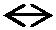 Формы получения образования: допускается только в профессиональной образовательной организации или образовательной организации высшего образованияФормы обучения: очная.Объем образовательной программы, реализуемой на базе среднего общего образования:2952 академических часа.Срок получения образования по образовательной программе, реализуемой на базе среднего общего образования: 1 год 10 месяцев.Объем и сроки получения среднего профессионального образования по профессии 43.01.09 Повар, кондитер на базе основного общего образования с одновременным получением среднего общего образования: 5904 часа., срок получения образования по образовательной программе 3 года 10 месяцев.Срок освоения программы по профессии в очной форме обучения для лиц, обучающихся на базе основного общего образования, увеличивается на 82 недели из расчета:Образовательная организация СПО предоставляет возможность сдачи Единого государственного экзамена по программе среднего общего образования. Выпускникам, успешно сдавшим ЕГЭ выдается аттестат о среднем общем образовании.ХАРАКТЕРИСТИКА ПРОФЕССИОНАЛЬНОЙ ДЕЯТЕЛЬНОСТИ ВЫПУСКНИКА3.1. Область профессиональной деятельности выпускников: 33 Сервис, оказание услуг населению (торговля, техническое обслуживание, ремонт, предоставление персональных услуг, услуги гостеприимства, общественное питание и пр.).3.2. Соответствие профессиональных модулей присваиваемым квалификациям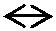 ПЛАНИРУЕМЫЕ РЕЗУЛЬТАТЫ ОСВОЕНИЯ ОБРАЗОВАТЕЛЬНОЙ ПРОГРАММЫ4.1. Общие компетенциипроводить текущую уборку рабочегоместа повара в соответствии синструкциями и регламентами,стандартами чистоты:выбирать и применять моющие и дезинфицирующие средства;владеть техникой ухода за весоизмерительным оборудованием;мыть вручную и в посудомоечной машине, чистить и раскладывать на хранение кухонную посуду и производственный инвентарь в соответствии со стандартами чистоты;мыть после использования технологическое оборудование и убирать для хранения съемные части;соблюдать правила мытья кухонных ножей, острых, травмоопасных съемных частей технологического оборудования; безопасно править кухонные ножи; соблюдать условия хранения кухонной посуды, инвентаря, инструментов; проверять соблюдение температурного режима в холодильном оборудовании; выбирать оборудование, производственный инвентарь, инструменты, посуду в соответствии с видом сырья и способом его обработки; включать и подготавливать к работе технологическое оборудование, производственный инвентарь, инструменты, весоизмерительные приборы в соответствии с инструкциями и регламентами, стандартами чистоты; соблюдать правила техники безопасности, пожарной безопасности, охраны труда; оценивать наличие, определять объемзаказываемых продуктов в соответствии с потребностями, условиями хранения; оформлять заказ в письменном виде или с использованием электронного документооборота; пользоваться весоизмерительным оборудованием при взвешивании продуктов; сверять соответствие получаемыхпродуктов заказу и накладным; проверять органолептическим способом качество, безопасность сырья, продуктов, материалов; сопоставлять данные о времени изготовления и сроках хранения особо скоропортящихся продуктов; обеспечивать хранение сырья и пищевыхпродуктов в соответствии синструкциями и регламентами,стандартами чистоты, соблюдениемтоварного соседства;осуществлять выбор сырья, продуктов,материалов в соответствии стехнологическими требованиями;использовать нитрат-тестер для оценкибезопасности сырьяЗнания:требования охраны труда, пожарнойбезопасности и производственнойсанитарии в организации питания;виды, назначение, правила безопаснойэксплуатации технологическогооборудования, производственногоинвентаря, инструментов,весоизмерительных приборов, посуды иправила ухода за ними;последовательность выполнениятехнологических операций, современныеметоды, техника обработки, подготовкисырья и продуктов;регламенты, стандарты, в том числесистема анализа, оценки и управленияопасными факторами (система ХАССП)нормативно-техническая документация, используемая при обработке, подготовке сырья, приготовлении, подготовке к реализации полуфабрикатов; возможные последствия нарушения санитарии и гигиены; требования к личной гигиене персонала при подготовке производственного инвентаря и кухонной посуды;виды, назначение, правила применения и безопасного хранения чистящих, моющих и дезинфицирующих средств, предназначенных для последующего использования; правила утилизации отходов;виды, назначение упаковочных материалов, способы хранения сырья и продуктов; способы и правила порционирования(комплектования), упаковки на вынос готовых полуфабрикатов; способы правки кухонных ножей; ассортимент, требования к качеству, условия и сроки хранения традиционных видов овощей, грибов, рыбы, нерыбного водного сырья, мяса, домашней птицы, дичи; правила оформления заявок на склад;(комплектовании);проверять качество готовыхполуфабрикатов перед упаковкой,комплектованием; применять различныетехники порционирования,комплектования с учетомресурсосбережения;выбирать материалы, посуду,контейнеры для упаковки; эстетичноупаковывать, комплектоватьполуфабрикаты в соответствии с ихвидом, способом и сроком реализацииобеспечивать условия, сроки хранения,товарное соседство скомплектованных,упакованных полуфабрикатов;рассчитывать стоимость, вести расчет спотребителями, учет реализованныхполуфабрикатов;владеть профессиональнойтерминологией; консультироватьпотребителей, оказывать им помощь ввыбореЗнания:требования охраны труда, пожарнойбезопасности и производственнойсанитарии в организации питания;виды, назначение, правила безопаснойэксплуатации технологическогооборудования, производственногоинвентаря, инструментов,весоизмерительных приборов, посуды иправила ухода за ними;ассортимент, рецептуры, требования ккачеству, условиям и срокам храненияполуфабрикатов для блюд, кулинарныхизделий из рыбы и нерыбного водногосырья разнообразного ассортимента, втом числе региональных;методы приготовления полуфабрикатовиз рыбы и рыбной котлетной массы(нарезки, панирования, формования,маринования, фарширования и т.д.);способы сокращения потерь, сохраненияпищевой ценности продуктов приприготовлении полуфабрикатов;техника порционирования(комплектования), упаковки,маркирования и правила складирования,условия и сроки хранения упакованныхполуфабрикатов;правила и порядок расчета спотребителями при отпуске на вынос;ответственность за правильностьрасчетов;правила, техника общения ссоблюдать правила мытья кухонныхножей, острых, травмоопасных частейтехнологического оборудования;подготавливать к работе, проверятьтехнологическое оборудование,производственный инвентарь,инструменты, весоизмерительныеприборы в соответствии с инструкциямирегламентами, стандартами чистоты; соблюдать правила техники безопасности, пожарной безопасности, охраны труда; выбирать, подготавливать материалы,посуду, контейнеры, оборудование для упаковки, хранения, подготовки к транспортированию готовых горячих блюд, кулинарных изделий, закусок оценивать наличие, проверять органолептическим способом качество, безопасность обработанного сырья, полуфабрикатов, пищевых продуктов, пряностей, приправ и других расходных материалов; осуществлять их выбор в соответствии с технологическими требованиями; обеспечивать их хранение в соответствии с инструкциями и регламентами, стандартами чистоты; своевременно оформлять заявку на складЗнания:требования охраны труда, пожарной безопасности и производственной санитарии в организации питания; виды, назначение, правила безопасной эксплуатации технологического оборудования, производственного инвентаря, инструментов, весоизмерительных приборов, посуды и правила ухода за ними; организация работ по приготовлению горячих блюд, кулинарных изделий, закусок; последовательность выполнения технологических операций, современные методы приготовления горячих блюд, кулинарных изделий, закусок; регламенты, стандарты, в том числе система анализа, оценки и управления опасными факторами (система ХАССП)нормативно-техническая документация, используемая при приготовлении горячих блюд, кулинарных изделий, закусок; возможные последствия нарушенияиспользовать региональные продуктыдля приготовления бульонов, отвароввыбирать, применять, комбинироватьметоды приготовления:- обжаривать кости мелкого	скота;подпекать   овощи;замачивать  сушеные грибы;- доводить до кипения и варить	намедленном огне бульоны и отвары доготовности;удалять жир, снимать пену, процеживать с бульона;использоватьдляприготовления бульонов	концентратыпромышленного производства;определять степень готовности бульонов и отваров и их вкусовые качества, доводить до вкуса;порционировать,	сервировать иоформлять бульоны и отвары для подачивиде блюда; выдерживать температуру подачи бульонов и отваров; охлаждать и замораживать бульоны иотвары с учетом требований	кбезопасности пищевых продуктов;хранить свежеприготовленные,охлажденные и замороженные бульоны иотвары; разогревать бульоны и отварыЗнания:правила выбора основных продуктов идополнительных ингредиентов с учетомих сочетаемости, взаимозаменяемости;критерии оценки качества основныхпродуктов и дополнительныхингредиентов для бульонов, отваров;нормы взаимозаменяемости сырья ипродуктов;классификация, рецептуры, пищеваяценность, требования к качеству, методыприготовления, кулинарное назначениебульонов, отваров;температурный режим и правилаприготовления бульонов, отваров;виды технологического оборудования ипроизводственного инвентаря,используемые при приготовлениибульонов, отваров, правила ихбезопасной эксплуатации;санитарно-гигиенические требования кпроцессам приготовления, хранения иподачи кулинарной продукции;техника порционирования, вариантыоформления бульонов, отваров дляподачи; методы сервировки и подачибульонов, отваров; температура подачипроверять качество готовых супов передотпуском, упаковкой на вынос;порционировать, сервировать иоформлять супы для подачи с учетомрационального использования ресурсов,соблюдением требований побезопасности готовой продукции;соблюдать выход, выдерживатьтемпературу подачи супов припорционировании;охлаждать и замораживатьполуфабрикаты для супов, готовые супыучетом требований к безопасности пищевых продуктов; хранить свежеприготовленные, охлажденные и замороженные супы; разогревать супы с учетом требований к безопасности готовой продукции; выбирать контейнеры, эстетично упаковывать на вынос, для транспортирования; рассчитывать стоимость, вести расчеты с потребителем при отпуске на вынос, вести учет реализованных супов; консультировать потребителей, оказывать им помощь в выборе супов; владеть профессиональной терминологией, в том числе на иностранном языкеЗнания:правила выбора основных продуктов и дополнительных ингредиентов с учетом их сочетаемости, взаимозаменяемости; критерии оценки качества основных продуктов и дополнительных ингредиентов для супов; виды, характеристика региональных видов сырья, продуктов; нормы взаимозаменяемости сырья и продуктов; классификация, рецептуры, пищеваяценность, требования к качеству, методы приготовления супов разнообразного ассортимента, в том числе региональных, вегетарианских, для диетического питания; температурный режим и правила приготовления заправочных супов, супов-пюре, вегетарианских, диетических супов, региональных; виды технологического оборудования и производственного инвентаря, используемых при приготовлении супов, правила их безопасной эксплуатации; техника порционирования, вариантыбезопасности;закладывать продукты, подготовленныесоусные полуфабрикаты в определеннойпоследовательности с учетомпродолжительности их варки;соблюдать температурный и временнойрежим варки соусов, определять степеньготовности соусов;выбирать, применять, комбинироватьразличные методы приготовленияосновных соусов и их производных;рассчитывать нормы закладки муки идругих загустителей для получениясоусов определенной консистенции;изменять закладку продуктов всоответствии с изменением выходасоуса;доводить соусы до вкуса;проверять качество готовых соусов передотпуском их на раздачу;порционировать, соусы с применениеммерного инвентаря, дозаторов, ссоблюдением требований побезопасности готовой продукции;соблюдать выход соусов припорционировании;выдерживать температуру подачи;выбирать контейнеры, эстетичноупаковывать соусы длятранспортирования;творчески оформлять тарелку с горячимиблюдами соусамиЗнания:правила выбора основных продуктов идополнительных ингредиентов с учетомих сочетаемости, взаимозаменяемости;критерии оценки качества основныхпродуктов и дополнительныхингредиентов для соусов;виды, характеристика региональныхвидов сырья, продуктов;нормы взаимозаменяемости сырья ипродуктов;ассортимент отдельных компонентов длясоусов и соусных полуфабрикатов;методы приготовления отдельныхкомпонентов для соусов и соусныхполуфабрикатов;органолептические способы определениястепени готовности и качестваотдельных компонентов соусов исоусных полуфабрикатов;ассортимент готовых соусныхполуфабрикатов и соусовпромышленного производства, ихорганизовывать их хранение в процессеприготовления горячих блюд и гарниров;выбирать, подготавливать пряности,приправы, специи;взвешивать, измерять продукты,входящие в состав горячих блюд игарниров в соответствии с рецептурой;осуществлять взаимозаменяемостьпродуктов в соответствии с нормамизакладки, особенностями заказа,сезонностью;использовать региональные продуктыдля приготовления горячих блюд игарниров из овощей, грибов, круп,бобовых, макаронных изделийразнообразного ассортиментавыбирать, применять комбинироватьразличные способы приготовления блюдгарниров из овощей и грибов с учетом типа питания, их вида и кулинарных свойств:- замачивать сушеные; - бланшировать;- варить в воде или в молоке; - готовить на пару; - припускать в воде, бульоне и собственном соку;- жарить сырые и предварительно отваренные; - жарить на решетке гриля и плоской поверхности;- фаршировать, тушить, запекать; - готовить овощные пюре; - готовить начинки из грибов; определять степень готовности блюд и гарниров из овощей и грибов; доводить до вкуса, нужной консистенции блюда и гарниры из овощей и грибов; выбирать оборудование, производственный инвентарь, посуду, инструменты в соответствии со способом приготовления; выбирать, применять комбинироватьразличные способы приготовления блюдгарниров из круп, бобовых и мааронных изделий с учетом типа питания, вида основного сырья и его кулинарных свойств:- замачивать в воде или молоке; - бланшировать; - варить в воде или в молоке;- готовить на пару;- припускать в воде, бульоне и смеси молока и воды; - жарить предварительно отваренные;готовить массы из каш, формовать, жарить, запекать изделия из каш;готовить блюда из круп в сочетании с мясом, овощами;выкладывать в формы для запекания, запекать подготовленные макаронные изделия, бобовые;готовить пюре из бобовых; определять степень готовности блюд и гарниров из круп, бобовых, макаронных изделий; доводить до вкуса, нужной консистенцииблюда и гарниры из круп, бобовых, макаронных изделий; рассчитывать соотношение жидкости и основновного продукта в соответствии с нормами для замачивания, варки, припускания круп, бобовых, макаронных изделий; выбирать оборудование,производственный инвентарь, посуду, инструменты в соответствии со способом приготовления; проверять качество готовых из овощей,грибов, круп, бобовых, макаронных изделий перед отпуском, упаковкой на вынос; порционировать, сервировать иоформлять блюда и гарниры из овощей, грибов, круп, бобовых, макаронных изделий для подачи с учетом рационального использования ресурсов, соблюдением требований по безопасности готовой продукции; соблюдать выход при порционировании; выдерживать температуру подачи горячих блюд и гарниров из овощей, грибов, круп, бобовых, макаронных изделий; охлаждать и замораживать готовыегорячие блюда и гарниры с учетом требований к безопасности пищевых продуктов; хранить свежеприготовленные,охлажденные и замороженные блюда и гарниры из овощей, грибов, круп, бобовых, макаронных изделий; разогревать блюда и гарниры из овощей, грибов, круп, бобовых, макаронных изделий с учетом требований к безопасности готовой продукции; выбирать контейнеры, эстетично упаковывать на вынос, для транспортирования рассчитывать стоимость,вести учет реализованных горячих блюдгарниров из овощей, грибов, круп, бобовых, макаронных изделий разнообразного ассортимента; владеть профессиональной терминологией; консультировать потребителей, оказывать им помощь в выборе горячих блюд и гарниров из овощей, грибов, круп, бобовых, макаронных изделийЗнания:правила выбора основных продуктов и дополнительных ингредиентов с учетом их сочетаемости, взаимозаменяемости; критерии оценки качества основных продуктов и дополнительных ингредиентов для горячих блюд и гарниров из овощей, грибов, круп, бобовых, макаронных изделий разнообразного ассортимента; виды, характеристика региональных видов сырья, продуктов; нормы взаимозаменяемости сырья и продуктов;методы приготовления блюд и гарниров из овощей и грибов, правила их выбора с учетом типа питания, кулинарных свойств овощей и грибов; виды, назначение и правила безопасной эксплуатации оборудования, инвентаря инструментов; ассортимент, рецептуры, требования ккачеству, температура подачи блюд и гарниров из овощей и грибов; органолептические способы определения готовности; ассортимент пряностей, приправ,используемых при приготовлении блюд из овощей и грибов, их сочетаемость с основными продуктами; нормы взаимозаменяемости основногосырья и дополнительных ингредиентов с учетом сезонности, региональных особенностей методы приготовления блюд и гарнировиз круп, бобовых и макаронных изделий, правила их выбора с учетом типа питания, кулинарных свойств основного сырья и продуктов; виды, назначение и правила безопасной эксплуатации оборудования, инвентаря инструментов; ассортимент, рецептуры, требования ккачеству, температура подачи блюд и гарниров из круп, бобовых и макаронныхопределять степень готовности  блюд изтворога; доводить до вкуса;выбирать, применять комбинироватьразличные способы приготовлениягорячих блюд, кулинарных изделий измуки с учетом типа питания, видаосновного сырья, его кулинарныхсвойств:замешивать тесто дрожжевое (для оладий, блинов, пончиков, пиццы) и бездрожжевое (для лапши домашней, пельменей, вареников, чебуреков, блинчиков);формовать изделия из теста (пельмени, вареники, пиццу, пончики, чебуреки и т.д.);охлаждать и замораживать тесто и изделия из теста с фаршами;подготавливать продукты для пиццы;раскатывать тесто, нарезать лапшу домашнюю вручную и механизированным способом;жарить на сковороде, на плоской поверхности блинчики, блины, оладьи;выпекать, варить в воде и на пару изделия из теста;жарить в большом количестве жира;жарить после предварительного отваривания изделий из теста;разогревать в СВЧ готовые мучные изделия; определять степень готовности блюд,кулинарных изделий из муки; доводить до вкуса; проверять качество готовых блюд,кулинарных изделий, закусок перед отпуском, упаковкой на вынос; порционировать, сервировать и оформлять блюда, кулинарные изделия, закуски для подачи с учетом рационального использования ресурсов, соблюдением требований по безопасности готовой продукции; соблюдать выход при порционировании; выдерживать температуру подачи горячих блюд, кулинарных изделий, закусок из яиц, творога, сыра, муки; охлаждать и замораживать готовые горячие блюда и полуфабрикаты из теста с учетом требований к безопасности пищевых продуктов; хранить свежеприготовленные, охлажденные и замороженные блюда, кулинарные изделия, полуфабрикаты для них с учетом требований побезопасности готовой продукции;разогревать охлажденные изамороженные блюда, кулинарныеизделия с учетом требований кбезопасности готовой продукции;выбирать контейнеры, эстетичноупаковывать на вынос, длятранспортирования;рассчитывать стоимость,вести учет реализованных горячих блюд,кулинарных изделий, закусок из яиц,творога, сыра, муки разнообразногоассортимента;владеть профессиональнойтерминологией;консультировать потребителей,оказывать им помощь в выборе горячихблюд и гарниров из овощей, грибов,круп, бобовых, макаронных изделийЗнания:правила выбора основных продуктов идополнительных ингредиентов с учетомих сочетаемости, взаимозаменяемости;критерии оценки качества основныхпродуктов и дополнительныхингредиентов для горячих блюд,кулинарных изделий из яиц, творога,сыра, муки разнообразногоассортимента;виды, характеристика региональныхвидов сырья, продуктов;нормы взаимозаменяемости сырья ипродуктов;методы приготовления блюд из яиц,творога, сыра, муки, правила их выбора сучетом типа питания, кулинарныхсвойств основного продукта;виды, назначение и правила безопаснойэксплуатации оборудования, инвентаряинструментов;ассортимент, рецептуры, требования ккачеству, температура подачи блюд изяиц, творога, сыра, муки;органолептические способы определенияготовности;нормы, правила взаимозаменяемости;техника порционирования, вариантыоформления блюд, кулинарных изделий,закусок из яиц, творога, сыра, мукиразнообразного ассортимента дляподачи;виды, назначение посуды для подачи,термосов, контейнеров для отпуска навынос блюд, кулинарных изделий,закусок из яиц, творога, сыра, мукидля приготовления горячих блюдкулинарных изделий, закусок из рыбы,нерыбного водного сырьяразнообразного ассортиментавыбирать, применять комбинироватьразличные способы приготовлениягорячих блюд, кулинарных изделий,закусок из рыбы, нерыбного водногосырья с учетом типа питания, их вида икулинарных свойств:варить рыбу порционными кусками в воде или в молоке;готовить на пару;припускать рыбу порционными кусками, изделия из рыбной котлетной массы в воде, бульоне;жарить порционные куски рыбу, рыбу целиком, изделия из рыбной котлетной массы основным способом, во фритюре;жарить порционные куски рыбу, рыбу целиком, изделия из рыбной котлетной массы на решетке гриля и плоской поверхности;фаршировать, тушить, запекать с гарниром и без;варить креветок, раков, гребешков, филе кальмаров, морскую капусту в воде и других жидкостях;бланшировать и - отваривать мясо крабов;припускать мидий в небольшом количестве жидкости и собственном соку;жарить кальмаров, креветок, мидий на решетке гриля, основным способом, в большом количестве жира; определять степень готовности горячих блюд, кулинарных изделий из рыбы, нерыбного водного сырья; доводить до вкуса; выбирать оборудование,производственный инвентарь, посуду, инструменты в соответствии со способом приготовления; проверять качество готовых горячихблюд, кулинарных изделий, закусок из рыбы, нерыбного водного сырья перед отпуском, упаковкой на вынос; порционировать, сервировать и оформлять горячие блюда, кулинарные изделия, закуски из рыбы, нерыбного водного сырья для подачи с учетом рационального использования ресурсов, соблюдением требований по безопасности готовой продукции;соблюдать выход при порционировании;выдерживать температуру подачигорячих блюд, кулинарных изделий,закусок из рыбы, нерыбного водногосырья;охлаждать и замораживать готовыегорячих блюд, кулинарных изделий,закусок из рыбы, нерыбного водногосырья с учетом требований кбезопасности пищевых продуктов;хранить свежеприготовленные,охлажденные и замороженные блюда,кулинарные изделия, закуски из рыбы,нерыбного водного сырья;разогревать блюда, кулинарные изделия,закуски из рыбы, нерыбного водногосырья с учетом требований кбезопасности готовой продукции;выбирать контейнеры, эстетичноупаковывать на вынос, длятранспортированиярассчитывать стоимость,вести расчет с потребителями приотпуске на вынос, учет реализованныхгорячих блюд, кулинарных изделий,закусок из рыбы, нерыбного водногосырья разнообразного ассортимента;владеть профессиональнойтерминологией;консультировать потребителей,оказывать им помощь в выборе горячихблюд, кулинарных изделий, закусок изрыбы, нерыбного водного сырьяЗнания:правила выбора основных продуктов идополнительных ингредиентов с учетомих сочетаемости, взаимозаменяемости;критерии оценки качества основныхпродуктов и дополнительныхингредиентов для горячих блюдкулинарных изделий, закусок из рыбы,нерыбного водного сырьяразнообразного ассортимента;виды, характеристика региональныхвидов сырья, продуктов;нормы взаимозаменяемости сырья ипродуктов;методы приготовления горячих блюд,кулинарных изделий, закусок из рыбы,нерыбного водного сырья, правила ихвыбора с учетом типа питания,кулинарных свойств рыбы и нерыбноговодного сырья;виды, назначение и правила безопаснойэксплуатации оборудования, инвентаряинструментов;ассортимент, рецептуры, требования ккачеству,температура подачи горячих блюд,кулинарных изделий, закусок из рыбы,нерыбного водного сырья;органолептические способы определенияготовности;ассортимент пряностей, приправ,используемых при приготовлениигорячих блюд, кулинарных изделий,закусок из рыбы, нерыбного водногосырья, их сочетаемость с основнымипродуктами;нормы взаимозаменяемости основногосырья и дополнительных ингредиентов сучетом сезонности, региональныхособенностейтехника порционирования, вариантыоформления горячих блюд, кулинарныхизделий, закусок из рыбы, нерыбноговодного сырья разнообразногоассортимента для подачи;виды, назначение посуды для подачи,термосов, контейнеров для отпуска навынос горячих блюд, кулинарныхизделий, закусок из рыбы, нерыбноговодного сырья разнообразногоассортимента, в том числе региональных;методы сервировки и подачи,температура подачи горячих блюд,кулинарных изделий, закусок из рыбы,нерыбного водного сырьяразнообразного ассортимента;правила разогревания,правила охлаждения, замораживания ихранения готовых горячих блюд,кулинарных изделий, закусок из рыбы,нерыбного водного сырьяразнообразного ассортимента;требования к безопасности храненияготовых горячих блюд, кулинарныхизделий, закусок из рыбы, нерыбноговодного сырья разнообразногоассортимента;правила маркирования упакованныхблюд, кулинарных изделий, закусок изрыбы, нерыбного водного сырья ,правила заполнения этикетокправила и порядок расчета потребителейпри отпуске на вынос;правила поведения, степеньответственности за правильностьрасчетов с потребителями;правила, техника общения спару;жарить мясо крупным куском, подготовленные тушки птицы, дичи, кролика целиком;жарить порционные куски мяса, мясных продуктов, домашней птицы, дичи, кролика, изделия из котлетной массы основным способом, во фритюре;жарить порционные куски мяса, мясных продуктов, домашней птицы, дичи, кролика, изделия из котлетной, натуральной рублей массы на решетке гриля и плоской поверхности;жарить мясо, мясные продукты, домашнюю птицу, кролика мелкими кусками;жарить пластованные тушки птицы под прессом;жарить на шпажках, на вертеле на огнем, на гриле;тушить мясо крупным, порционным и мелкими кусками гарниром и без;запекать мясо, мясные продукты, домашнюю птицу, дичь, кролика в сыром виде и после предварительной варки, тушения, обжаривания с гарниром, соусом и без;бланшировать, отваривать мясные продукты; определять степень готовности горячихблюд, кулинарных изделий из мяса, мясных продуктов, домашней птицы, дичи, кролика; доводить до вкуса; выбирать оборудование, производственный инвентарь, посуду, инструменты в соответствии со способом приготовления проверять качество готовых горячихблюд, кулинарных изделий, закусок из мяса, мясных продуктов, домашней птицы, дичи, кролика перед отпуском, упаковкой на вынос; порционировать, сервировать и оформлять горячие блюда, кулинарные изделия, закуски из мяса, мясных продуктов, домашней птицы, дичи, кролика для подачи с учетом рационального использования ресурсов, соблюдением требований по безопасности готовой продукции; соблюдать выход при порционировании; выдерживать температуру подачи горячих блюд, кулинарных изделий, закусок из мяса, мясных продуктов, домашней птицы, дичи, кролика;охлаждать и замораживать готовыегорячие блюда, кулинарные изделия,закуски из мяса, мясных продуктов,домашней птицы, дичи, кролика с учетомтребований к безопасности пищевыхпродуктов;хранить свежеприготовленные,охлажденные и замороженные блюда,кулинарные изделия, закуски из мяса,мясных продуктов, домашней птицы,дичи, кролика;разогревать блюда, кулинарные изделия,закуски из мяса, мясных продуктов,домашней птицы, дичи, кролика с учетомтребований к безопасности готовойпродукции;выбирать контейнеры, эстетичноупаковывать на вынос, длятранспортированиярассчитывать стоимость,вести расчет с потребителем при отпускена вынос,  учет реализованных горячихблюд, кулинарных изделий, закусокмяса, мясных продуктов, домашнейптицы, дичи, кролика разнообразногоассортимента;владеть профессиональнойтерминологией;консультировать потребителей,оказывать им помощь в выборе горячихблюд, кулинарных изделий, закусок измяса, мясных продуктов, домашнейптицы, дичи, кроликаЗнания:правила выбора основных продуктов идополнительных ингредиентов с учетомих сочетаемости, взаимозаменяемости;критерии оценки качества основныхпродуктов и дополнительныхингредиентов для горячих блюдкулинарных изделий, закусок из мяса,домашней птицы, дичи, кроликаразнообразного ассортимента;виды, характеристика региональныхвидов сырья, продуктов;нормы взаимозаменяемости сырья ипродуктов;методы приготовления горячих блюд,кулинарных изделий, закусок из мяса,мясных продуктов, домашней птицы,дичи, кролика, правила их выбора сучетом типа питания, кулинарныхсвойств продуктов;виды, назначение и правила безопаснойэксплуатации оборудования, инвентаряинструментов;ассортимент, рецептуры, требования ккачеству, температура подачи горячихблюд, кулинарных изделий, закусок измяса, мясных продуктов, домашнейптицы, дичи, кролика;органолептические способы определенияготовности;ассортимент пряностей, приправ,используемых при приготовлениигорячих блюд, кулинарных изделий,закусок из мяса, мясных продуктов,домашней птицы, дичи, кролика, ихсочетаемость с основными продуктами;нормы взаимозаменяемости основногосырья и дополнительных ингредиентов сучетом сезонности, региональныхособенностейтехника порционирования, вариантыоформления горячих блюд, кулинарныхизделий, закусок из мяса, мясныхпродуктов, домашней птицы, дичи,кролика разнообразного ассортиментадля подачи;виды, назначение посуды для подачи,термосов, контейнеров для отпуска навынос горячих блюд, кулинарныхизделий, закусок из мяса, мясныхпродуктов, домашней птицы, дичи,кролика разнообразного ассортимента, втом числе региональных;методы сервировки и подачи,температура подачи горячих блюд,кулинарных изделий, закусок из мяса,мясных продуктов, домашней птицы,дичи, кролика разнообразногоассортимента;правила охлаждения, замораживания ихранения готовых блюд, разогреванияохлажденных, замороженных блюд,кулинарных изделий, закусок из мяса,мясных продуктов, домашней птицы,дичи, кролика разнообразногоассортимента;требования к безопасности храненияготовых горячих блюд, кулинарныхизделий, закусок из мяса, мясныхпродуктов, домашней птицы, дичи,кролика разнообразного ассортимента;правила и порядок расчета потребителейпри отпуске на вынос;правила поведения, степеньответственности за правильностьрасчетов с потребителями;правила, техника общения сподготавливать к работе, проверятьтехнологическое оборудование,производственный инвентарь,инструменты, весоизмерительныеприборы в соответствии с инструкциямирегламентами, стандартами чистоты; соблюдать правила техники безопасности, пожарной безопасности, охраны труда выбирать, подготавливать материалы,посуду, контейнеры, оборудование для упаковки, хранения, подготовки к транспортированию готовых холодных блюд, кулинарных изделий, закусок; оценивать наличие, проверять органолептическим способом качество, безопасность обработанного сырья, полуфабрикатов, пищевых продуктов, пряностей, приправ и других расходных материалов; осуществлять их выбор в соответствии с технологическими требованиями; обеспечивать их хранение в соответствии с инструкциями и регламентами, стандартами чистоты; своевременно оформлять заявку на складЗнания:требования охраны труда, пожарной безопасности и производственной санитарии в организации питания; виды, назначение, правила безопасной эксплуатации технологического оборудования, производственного инвентаря, инструментов, весоизмерительных приборов, посуды и правила ухода за ними; организация работ по приготовлению холодных блюд, кулинарных изделий, закусок; последовательность выполнения технологических операций, современные методы приготовления холодных блюд, кулинарных изделий, закусок; регламенты, стандарты, в том числе система анализа, оценки и управления опасными факторами (система ХАССП)нормативно-техническая документация, используемая при приготовлении холодных блюд, кулинарных изделий, закусок; возможные последствия нарушения санитарии и гигиены; требования к личной гигиене персонала при подготовке производственного инвентаря и кухонной посуды;наполнителями для получения масляныхсмесей;смешивать и настаивать растительные масла с пряностями;тереть хрен на терке и заливать кипятком;растирать горчичный порошок с пряным отваром;взбивать растительное масло с сырыми желтками яиц для соуса майонез;пассеровать овощи, томатные продукты для маринада овощного;доводить до требуемой консистенции холодные соусы и заправки;готовить производные соуса майонез;корректировать ветовые оттенки и вкус холодных соусов; выбирать производственный инвентарь и технологическое оборудование, безопасно пользоваться им при приготовлении холодных соусов и заправок; охлаждать, замораживать, хранить отдельные компоненты соусов; рационально использовать продукты, соусные полуфабрикаты; изменять закладку продуктов в соответствии с изменением выхода соуса; определять степень готовности соусов;проверять качество готовых холодных соусов и заправок перед отпуском их на раздачу; порционировать, соусы с применением мерного инвентаря, дозаторов, с соблюдением требований по безопасности готовой продукции; соблюдать выход соусов при порционировании; выдерживать температуру подачи; хранить свежеприготовленные соусы с учетом требований к безопасности готовой продукции; выбирать контейнеры, эстетично упаковывать соусы для транспортирования; творчески оформлять тарелку с холодными блюдами соусамиЗнания:правила выбора основных продуктов и дополнительных ингредиентов с учетом их сочетаемости, взаимозаменяемости; критерии оценки качества основных продуктов и дополнительных ингредиентов для холодных соусов ипродуктов и дополнительныхингредиентов;организовывать их хранение в процессеприготовления салатов;выбирать, подготавливать пряности,приправы, специи;взвешивать, измерять продукты,входящие в состав салатов всоответствии с рецептурой;осуществлять взаимозаменяемостьпродуктов в соответствии с нормамизакладки, особенностями заказа,сезонностью;использовать региональные продуктыдля приготовления салатовразнообразного ассортиментавыбирать, применять комбинироватьразличные способы приготовлениясалатов с учетом типа питания, вида икулинарных свойств используемыхпродуктов:нарезать свежие и вареные овощи, свежие фрукты вручную и механическим способом;замачивать сушеную морскую капусту для набухания;нарезать, измельчать мясные и рыбные продукты;выбирать, подготавливать салатные заправки на основе растительного масла, уксуса, майонеза, сметаны и других кисломолочных продуктов;прослаивать компоненты салата;смешивать различные ингредиенты салатов;заправлять салаты заправками;доводить салаты до вкуса;выбирать оборудование,производственный инвентарь, посуду,инструменты в соответствии со способомприготовления;соблюдать санитарно-гигиеническиетребования при приготовлении салатов;проверять качество готовых салатовперед отпуском, упаковкой на вынос;порционировать, сервировать иоформлять салаты для подачи с учетомрационального использования ресурсов,соблюдением требований побезопасности готовой продукции;соблюдать выход при порционировании;выдерживать температуру подачисалатов;хранить салаты с учетом требований кбезопасности готовой продукции;рассчитывать стоимость,владеть профессиональнойтерминологией;консультировать потребителей,оказывать им помощь в выборе салатовЗнания:правила выбора основных продуктов идополнительных ингредиентов с учетомих сочетаемости, взаимозаменяемости;критерии оценки качества основныхпродуктов и дополнительныхингредиентов для приготовления салатовразнообразного ассортимента;виды, характеристика региональныхвидов сырья, продуктов;нормы взаимозаменяемости сырья ипродуктовметоды приготовления салатов, правилаих выбора с учетом типа питания,кулинарных свойств продуктов;виды, назначение и правила безопаснойэксплуатации оборудования, инвентаряинструментов;ассортимент, рецептуры, требования ккачеству, температура подачи салатов;органолептические способы определенияготовности;ассортимент пряностей, приправ,используемых при приготовлениисалатных заправок, их сочетаемость сосновными продуктами, входящими всалат;нормы взаимозаменяемости основногосырья и дополнительных ингредиентов сучетом сезонности, региональныхособенностейтехника порционирования, вариантыоформления салатов разнообразногоассортимента для подачи;виды, назначение посуды для подачи,контейнеров для отпуска на выноссалатов разнообразного ассортимента, втом числе региональных;методы сервировки и подачи,температура подачи салатовразнообразного ассортимента;правила хранения салатовразнообразного ассортимента;требования к безопасности хранениясалатов разнообразного ассортимента;правила и порядок расчета спотребителем при отпуске на вынос;правила поведения, степеньответственности за правильностьрасчетов с потребителями;фаршировать шляпки грибов;подготавливать, нарезать пшеничный и ржаной хлеб, обжаривать на масле или без;подготавливать масляные смеси, доводить их до нужной консистенции;вырезать украшения з овощей, грибов;измельчать, смешивать различные ингредиенты для фарширования;доводить до вкуса;выбирать оборудование,производственный инвентарь, посуду,инструменты в соответствии со способомприготовления;соблюдать санитарно-гигиеническиетребования при приготовлениибутербродов, холодных закусок;проверять качество готовыхбутербродов, холодных закусок  передотпуском, упаковкой на вынос;порционировать, сервировать иоформлять бутерброды, холодныезакуски для подачи с учетомрационального использования ресурсов,соблюдением требований побезопасности готовой продукции;соблюдать выход при порционировании;выдерживать температуру подачибутербродов, холодных закусок;хранить бутерброды, холодные закускиучетом требований к безопасности готовой продукции; выбирать контейнеры, эстетично упаковывать на вынос, для транспортирования рассчитывать стоимость; владеть профессиональной терминологией; консультировать потребителей, оказывать им помощь в выборе бутербродов, холодных закусокЗнания:правила выбора основных продуктов и дополнительных ингредиентов с учетом их сочетаемости, взаимозаменяемости; критерии оценки качества основных продуктов и дополнительных ингредиентов для приготовления бутербродов, холодных закусок разнообразного ассортимента; виды, характеристика региональных видов сырья, продуктов; нормы взаимозаменяемости сырья и продуктов; методы приготовления бутербродов,требования при приготовлении холодныхблюд, закусок из рыбы, нерыбноговодного сырьяпроверять качество готовых холодныхблюд, кулинарных изделий, закусок изрыбы, нерыбного водного сырья передотпуском, упаковкой на вынос;порционировать, сервировать иоформлять холодные блюда, кулинарныеизделия, закуски из рыбы, нерыбноговодного сырья для подачи с учетомрационального использования ресурсов,соблюдением требований побезопасности готовой продукции;соблюдать выход при порционировании;выдерживать температуру подачихолодных блюд, кулинарных изделий,закусок из рыбы, нерыбного водногосырья;хранить готовые холодные блюда,кулинарные изделия, закуски из рыбы,нерыбного водного сырья с учетомтребований к безопасности пищевыхпродуктов;выбирать контейнеры, эстетичноупаковывать на вынос, длятранспортированиярассчитывать стоимость,владеть профессиональнойтерминологией;консультировать потребителей,оказывать им помощь в выборехолодных блюд, кулинарных изделий,закусок из рыбы, нерыбного водногосырьяЗнания:правила выбора основных продуктов идополнительных ингредиентов с учетомих сочетаемости, взаимозаменяемости;критерии оценки качества основныхпродуктов и дополнительныхингредиентов для холодных блюдкулинарных изделий, закусок из рыбы,нерыбного водного сырьяразнообразного ассортимента;виды, характеристика региональныхвидов сырья, продуктов;нормы взаимозаменяемости сырья ипродуктов;методы приготовления холодных блюд,кулинарных изделий, закусок из рыбы,нерыбного водного сырья, правила ихвыбора с учетом типа питания,кулинарных свойств рыбы и нерыбноговодного сырья;приготовления;соблюдать санитарно-гигиеническиетребования при приготовлении холодныхблюд, закусок из мяса, мясныхпродуктов, домашней птицы, дичипроверять качество готовых холодныхблюд, кулинарных изделий, закусок измяса, мясных продуктов, домашнейптицы, дичи перед отпуском, упаковкойна вынос;порционировать, сервировать иоформлять холодные блюда, кулинарныеизделия, закуски из мяса, мясныхпродуктов, домашней птицы, дичи дляподачи с учетом рациональногоиспользования ресурсов, соблюдениемтребований по безопасности готовойпродукции;соблюдать выход при порционировании;выдерживать температуру подачихолодных блюд, кулинарных изделий,закусок из мяса, мясных продуктов,домашней птицы, дичи;охлаждать и замораживать готовыехолодные блюда, кулинарные изделия,закуски из мяса, мясных продуктов,домашней птицы, дичи с учетомтребований к безопасности пищевыхпродуктов;хранить холодные блюда, кулинарныеизделия, закуски из мяса, мясныхпродуктов, домашней птицы, дичи сучетом требований к безопасностиготовой продукции;выбирать контейнеры, эстетичноупаковывать на вынос, длятранспортированиярассчитывать стоимость, вести расчет спотребителем при отпуске продукции навыносвладеть профессиональнойтерминологией;консультировать потребителей,оказывать им помощь в выборехолодных блюд, кулинарных изделий,закусок из мяса, мясных продуктов,домашней птицы, дичиЗнания:правила выбора основных продуктов идополнительных ингредиентов с учетомих сочетаемости, взаимозаменяемости;критерии оценки качества основныхпродуктов и дополнительныхингредиентов;виды, характеристика региональныхвидов сырья, продуктов;нормы взаимозаменяемости сырья ипродуктовметоды приготовления холодных блюд,кулинарных изделий, закусок из мяса,мясных продуктов, домашней птицы,дичи, правила их выбора с учетом типапитания, кулинарных свойств продуктов;виды, назначение и правила безопаснойэксплуатации оборудования, инвентаряинструментов;ассортимент, рецептуры, требования ккачеству, температура подачи холодныхблюд, кулинарных изделий, закусок измяса, мясных продуктов, домашнейптицы, дичи;органолептические способы определенияготовности;ассортимент пряностей, приправ,используемых при приготовлениихолодных блюд, кулинарных изделий,закусок из мяса, мясных продуктов,домашней птицы, дичи, их сочетаемостьс основными продуктами;нормы взаимозаменяемости основногосырья и дополнительных ингредиентов сучетом сезонности, региональныхособенностейтехника порционирования, вариантыоформления холодных блюд,кулинарных изделий, закусок из мяса,мясных продуктов, домашней птицы,дичи разнообразного ассортимента дляподачи;виды, назначение посуды для подачи,контейнеров для отпуска на выносхолодных блюд, кулинарных изделий,закусок из мяса, мясных продуктов,домашней птицы, дичи разнообразногоассортимента, в том числе региональных;методы сервировки и подачи,температура подачи холодных блюд,кулинарных изделий, закусок из мяса,мясных продуктов, домашней птицы,дичи разнообразного ассортимента;правила хранения готовых холодныхблюд, кулинарных изделий, закусок измяса, мясных продуктов, домашнейптицы, дичи разнообразногоассортимента;требования к безопасности храненияготовых холодных блюд, кулинарныхизделий, закусок из мяса, мясныхпродуктов, домашней птицы, дичиразнообразного ассортимента;подготавливать к работе, проверятьтехнологическое оборудование,производственный инвентарь,инструменты, весоизмерительныеприборы в соответствии с инструкциямирегламентами, стандартами чистоты; соблюдать правила техники безопасности, пожарной безопасности, охраны труда выбирать, подготавливать материалы,посуду, контейнеры, оборудование для упаковки, хранения, подготовки к транспортированию готовых холодных и горячих сладких блюд, десертов, напитков оценивать наличие, проверять органолептическим способом качество, безопасность обработанного сырья, полуфабрикатов, пищевых продуктов, пряностей, приправ и других расходных материалов; осуществлять их выбор в соответствии с технологическими требованиями; обеспечивать их хранение в соответствии с инструкциями и регламентами, стандартами чистоты; своевременно оформлять заявку на складЗнания:требования охраны труда, пожарной безопасности и производственной санитарии в организации питания; виды, назначение, правила безопасной эксплуатации технологического оборудования, производственного инвентаря, инструментов, весоизмерительных приборов, посуды и правила ухода за ними; организация работ на участках (в зонах)по приготовлению холодных и горячих сладких блюд, десертов, напитков; последовательность выполнения технологических операций, современные методы приготовления холодных и горячих сладких блюд, десертов, напитков; регламенты, стандарты, в том числесистема анализа, оценки и управления опасными факторами (система ХАССП)нормативно-техническая документация, используемая при приготовлении холодных и горячих сладких блюд, десертов, напитков; возможные последствия нарушения санитарии и гигиены; требования к личной гигиене персоналаассортиментавыбирать, применять комбинироватьразличные способы приготовленияхолодных сладких блюд, десертов сучетом типа питания, вида основногосырья, его кулинарных свойств:готовить сладкие соусы;хранить, использовать готовые виды теста;нарезать, измельчать, протирать вручную и механическим способом фрукты, ягоды;варить фрукты в сахарном сиропе, воде, вине;запекать фрукты;взбивать яичные белки, яичные желтки, сливки;подготавливать желатин, агар-агар;готовить фруктовые, ягодные, молочные желе, муссы, кремы, фруктовые, ягодные самбуки;смешивать и взбивать готовые сухие смеси промышленного производства;использовать и выпекать различные виды готового теста; определять степень готовности отдельных полуфабрикатов, холодных сладких блюд, десертов; доводить до вкуса; выбирать оборудование, производственный инвентарь, посуду, инструменты в соответствии со способом приготовления проверять качество готовых холодныхсладких блюд, десертов перед отпуском, упаковкой на вынос; порционировать, сервировать и оформлять холодные сладкие блюда, десерты для подачи с учетом рационального использования ресурсов, соблюдения требований по безопасности готовой продукции; соблюдать выход при порционировании; выдерживать температуру подачи холодных сладких блюд, десертов; охлаждать и замораживать полуфабрикаты для холодных сладких блюд, десертов с учетом требований к безопасности пищевых продуктов; хранить свежеприготовленные холодные сладкие блюда, десерты, полуфабрикаты для них с учетом требований по безопасности готовой продукции; выбирать контейнеры, эстетично упаковывать на вынос, длятранспортированиярассчитывать стоимость, вести расчет спотребителем при отпуске продукции навынос;владеть профессиональнойтерминологией;консультировать потребителей,оказывать им помощь в выборехолодных сладких блюд, десертовЗнания:ассортимент, характеристика, правилавыбора основных продуктов идополнительных ингредиентов с учетомих сочетаемости, взаимозаменяемости;критерии оценки качества основныхпродуктов и дополнительныхингредиентов для холодных сладкихблюд, десертов разнообразногоассортимента;виды, характеристика региональныхвидов сырья, продуктов;нормы взаимозаменяемости сырья ипродуктов;методы приготовления холодныхсладких блюд, десертов, правила ихвыбора с учетом типа питания,кулинарных свойств основного продукта;виды, назначение и правила безопаснойэксплуатации оборудования, инвентаряинструментов;ассортимент, рецептуры, требования ккачеству, температура подачи холодныхсладких блюд, десертов;органолептические способы определенияготовности;нормы, правила взаимозаменяемостипродуктов;техника порционирования, вариантыоформления холодных сладких блюд,десертов разнообразного ассортиментадля подачи;виды, назначение посуды для подачи,термосов, контейнеров для отпуска навынос холодных сладких блюд, десертовразнообразного ассортимента, в томчисле региональных;методы сервировки и подачи,температура подачи холодных сладкихблюд, десертов разнообразногоассортимента;требования к безопасности храненияготовых холодных сладких блюд,десертов разнообразного ассортимента;правила общения с потребителями;базовый словарный запас нагорячих десертов;взбивать яичные белки, яичные желтки, сливки;готовить сладкие блинчики, пудинги, оладьи, омлеты, вареники с ягодами, шарлотки;смешивать и взбивать готовые сухие смеси промышленного производства;использовать и выпекать различные виды готового теста; определять степень готовности отдельных полуфабрикатов, горячих сладких блюд, десертов; доводить до вкуса; выбирать оборудование, производственный инвентарь, посуду, инструменты в соответствии со способом приготовления; выбирать оборудование, производственный инвентарь, посуду, инструменты в соответствии со способом приготовления; Проверять качество готовых горячихсладких блюд, десертов перед отпуском, упаковкой на вынос; порционировать, сервировать и оформлять горячие сладкие блюда, десерты для подачи с учетом рационального использования ресурсов, соблюдения требований по безопасности готовой продукции; соблюдать выход при порционировании; выдерживать температуру подачи горячих сладких блюд, десертов; охлаждать и замораживать полуфабрикаты для горячих сладких блюд, десертов с учетом требований к безопасности пищевых продуктов; хранить свежеприготовленные горячие сладкие блюда, десерты, полуфабрикаты для них с учетом требований по безопасности готовой продукции; выбирать контейнеры, эстетично упаковывать на вынос, для транспортирования рассчитывать стоимость, вести расчет с потребителем при отпуске продукции на вынос; владеть профессиональной терминологией; консультировать потребителей, оказывать им помощь в выборе горячих сладких блюд, десертовЗнания:правила выбора основных продуктов икачества и безопасности основныхпродуктов и дополнительныхингредиентов;организовывать их хранение в процессеприготовления холодных напитков ссоблюдением требований побезопасности продукции, товарногососедства;выбирать, подготавливать ароматическиевещества;взвешивать, измерять продукты,входящие в состав холодных напитков всоответствии с рецептурой;осуществлять взаимозаменяемостьпродуктов в соответствии с нормамизакладки, особенностями заказа,сезонностью;использовать региональные продуктыдля приготовления холодных напитковразнообразного ассортиментавыбирать, применять комбинироватьразличные способы приготовленияхолодных напитков с учетом типапитания, вида основного сырья, егокулинарных свойств;отжимать сок из фруктов, овощей, ягод;- смешивать различные	соки	сдругими ингредиентам;проваривать, настаивать плоды, свежие и сушеные, процеживать, смешивать настой с другими ингредиентами;готовить морс, компоты, хлодные фруктовые напитки;готовить квас из ржаного хлеба и готовых полуфабрикатов промышленного производства;готовить лимонады;готовить холодные алкогольные напитки;готовить горячие напитки (чай, кофе) для подачи в холодном виде;подготавливать пряности для напитков; определять степень готовности напитков; доводить их до вкуса; выбирать оборудование, производственный инвентарь, посуду, инструменты в соответствии со способом приготовления, безопасно его использовать; соблюдать санитарные правила и нормы в процессе приготовленияпроверять качество готовых холодных напитков перед отпуском, упаковкой на вынос;порционировать, сервировать иоформлять холодные напитки для подачиучетом рационального использования ресурсов, соблюдения требований по безопасности готовой продукции; соблюдать выход при порционировании; выдерживать температуру подачи холодных напитков; хранить свежеприготовленные холодные напитки с учетом требований по безопасности готовой продукции; выбирать контейнеры, эстетично упаковывать на вынос, для транспортирования рассчитывать стоимость, вести расчет с потребителем при отпуске продукции на вынос; владеть профессиональной терминологией; консультировать потребителей, оказывать им помощь в выборе холодных напитковЗнания:правила выбора основных продуктов и дополнительных ингредиентов с учетом их сочетаемости, взаимозаменяемости; критерии оценки качества основных продуктов и дополнительных ингредиентов для холодных напитков разнообразного ассортимента; виды, характеристика региональных видов сырья, продуктов; нормы взаимозаменяемости сырья и продуктов; методы приготовления холодныхнапитков, правила их выбора с учетом типа питания, кулинарных свойств основного продукта; виды, назначение и правила безопасной эксплуатации оборудования, инвентаря инструментов; ассортимент, рецептуры, требования ккачеству, температура подачи холодных напитков; органолептические способы определения готовности;нормы, правила взаимозаменяемости продуктов техника порционирования, вариантыоформления холодных напитков разнообразного ассортимента для подачи; виды, назначение посуды для подачи,термосов, контейнеров для отпуска на вынос холодных напитковобжаривать зерна кофе;варить какао, горячий шоколад;готовить горячие алкогольные напитки;подготавливать пряности для напитков; определять степень готовности напитков; доводить их до вкуса; выбирать оборудование, производственный инвентарь, посуду, инструменты в соответствии со способом приготовления, безопасно его использовать; соблюдать санитарные правила и нормы в процессе приготовленияПроверять качество готовых горячих напитков перед отпуском, упаковкой на вынос; порционировать, сервировать и горячие напитки для подачи с учетом рационального использования ресурсов, соблюдения требований по безопасности готовой продукции; соблюдать выход при порционировании; выдерживать температуру подачи горячих напитков; выбирать контейнеры, эстетично упаковывать на вынос, для транспортирования; рассчитывать стоимость, вести расчет с потребителем при отпуске продукции на вынос; владеть профессиональной терминологией; консультировать потребителей, оказывать им помощь в выборе горячих напитковЗнания:правила выбора основных продуктов и дополнительных ингредиентов с учетом их сочетаемости, взаимозаменяемости; критерии оценки качества основных продуктов и дополнительных ингредиентов для горячих напитков разнообразного ассортимента; виды, характеристика региональных видов сырья, продуктов; нормы взаимозаменяемости сырья и продуктов; методы приготовления горячихнапитков, правила их выбора с учетом типа питания, кулинарных свойств основного продукта; виды, назначение и правила безопасной эксплуатации оборудования, инвентаря инструментов;мыть вручную и в посудомоечноймашине, чистить и раскладывать нахранение посуду и производственныйинвентарь в соответствии со стандартамичистоты;соблюдать правила мытья кухонныхножей, острых, травмоопасных частейтехнологического оборудования;обеспечивать чистоту, безопасность кондитерских мешков; соблюдать условия хранения производственной посуды, инвентаря, инструментов выбирать оборудование, производственный инвентарь, инструменты, посуду в соответствии с видом работ в кондитерском цехе; подготавливать к работе, проверять технологическое оборудование, производственный инвентарь, инструменты, весоизмерительные приборы в соответствии с инструкциями и регламентами, стандартами чистоты; соблюдать правила техники безопасности, пожарной безопасности, охраны труда выбирать, подготавливать, рациональноразмещать на рабочем месте материалы, посуду, контейнеры, оборудование для упаковки, хранения, подготовки к транспортированию готовых хлебобулочных, мучных кондитерских изделийЗнания:требования охраны труда, пожарной безопасности и производственной санитарии в организации питания; виды, назначение, правила безопасной эксплуатации технологического оборудования, производственного инвентаря, инструментов, весоизмерительных приборов, посуды и правила ухода за ними; организация работ в кондитерском цехе; последовательность выполнения технологических операций, современные методы изготовления хлебобулочных, мучных кондитерских изделий; регламенты, стандарты, в том числе система анализа, оценки и управления опасными факторами (система ХАССП) и нормативно-техническая документация, используемая при изготовлении хлебобулочных, мучных кондитерских изделий;взвешивать, измерять продукты,входящие в состав отделочныхполуфабрикатов в соответствии срецептурой;осуществлять взаимозаменяемостьпродуктов в соответствии с нормамизакладки, особенностями заказа,сезонностью;использовать региональные продуктыдля приготовления отделочныхполуфабрикатов;хранить, подготавливать отделочныеполуфабрикаты промышленногопроизводства: желе, гели, глазури,посыпки, фруктовые смеси,термостабильные начинки и пр.выбирать, применять комбинироватьразличные методы приготовления,подготовки отделочных полуфабрикатов:готовить желе;хранить, подготавливать отделочные полуфабрикаты промышленного производства: гели, желе, глазури, посыпки, термостабильные начинки и пр.;нарезать, измельчать, протирать вручную и механическим способом фрукты, ягоды, уваривать фруктовые смеси с сахарным песком до загустения;варить сахарный сироп для промочки изделий;варить сахарный сироп и проверять его крепость (для приготовления помадки, украшений из карамели и пр.);уваривать сахарный сироп для приготовления тиража;готовить жженый сахар;готовить посыпки;готовить помаду, глазури;готовить кремы с учетом требований к безопасности готовой продукции;определять степень готовности отделочных полуфабрикатов;доводить до вкуса, требуемой консистенции; выбирать оборудование, производственный инвентарь, посуду, инструменты в соответствии со способом приготовления проверять качество отделочных полуфабрикатов перед использованием или упаковкой для непродолжительного хранения; хранить свежеприготовленные отделочные полуфабрикаты,ингредиентов;организовывать их хранение в процессеприготовления хлебобулочных изделий ихлеба с соблюдением требований побезопасности продукции, товарногососедства;выбирать, подготавливатьароматические, красящие вещества;взвешивать, измерять продукты,входящие в состав хлебобулочныхизделий и хлеба в соответствии срецептурой;осуществлять взаимозаменяемостьпродуктов в соответствии с нормамизакладки, особенностями заказа;использовать региональные продуктыдля приготовления хлебобулочныхизделий и хлебавыбирать, применять комбинироватьразличные способы приготовленияхлебобулочных изделий и хлеба с учетомтипа питания, вида основного сырья, егосвойств:подготавливать продукты;замешивать дрожжевое тесто опарным и безопарным способом вручную и с использованием технологического оборудования;подготавливать начинки, фарши;подготавливать отделочные полуфабрикаты;прослаивать дрожжевое тесто для хлебобулочных изделий из дрожжевого слоеного теста вручную и с использованием механического оборудования;проводить формование, расстойку, выпечку, оценку готовности выпеченных хлебобулочных изделий и хлеба;проводить оформление хлебобулочных изделий; выбирать оборудование,производственный инвентарь, посуду, инструменты в соответствии со способом приготовления проверять качество хлебобулочных изделий и хлеба перед отпуском, упаковкой на вынос; порционировать (комплектовать) с учетом рационального использования ресурсов, соблюдения требований по безопасности готовой продукции; соблюдать выход при порционировании; выдерживать условия хранения хлебобулочных изделий и хлеба с учетомтребований по безопасности готовойпродукции;выбирать контейнеры, эстетичноупаковывать на вынос длятранспортирования хлебобулочныхизделий и хлебарассчитывать стоимость, вести расчеты спотребителями;владеть профессиональнойтерминологией;консультировать потребителей,оказывать им помощь в выборехлебобулочных изделий и хлебаЗнания:ассортимент, характеристика, правилавыбора основных продуктов идополнительных ингредиентов с учетомих сочетаемости, взаимозаменяемости;критерии оценки качества основныхпродуктов и дополнительныхингредиентов для хлебобулочныхизделий и хлеба разнообразногоассортимента;виды, характеристика региональныхвидов сырья, продуктов;нормы взаимозаменяемости сырья ипродуктов;методы приготовления хлебобулочныхизделий и хлеба, правила их выбора сучетом типа питания, кулинарныхсвойств основного продукта;виды, назначение и правила безопаснойэксплуатации оборудования, инвентаряинструментов;ассортимент, рецептуры, требования ккачеству, хлебобулочных изделий ихлеба;органолептические способы определенияготовности выпеченных изделий;нормы, правила взаимозаменяемостипродуктов;техника порционирования(комплектования), складирования длянепродолжительного храненияхлебобулочных изделий и хлебаразнообразного ассортимента;виды, назначение посуды для подачи,контейнеров для отпуска на выносхлебобулочных изделий и хлебаразнообразного ассортимента, в томчисле региональных;методы сервировки и подачихлебобулочных изделий и хлебаразнообразного ассортимента;требования к безопасности храненияподготавливать начинки, отделочные полуфабрикаты;проводить формование, расстойку, выпечку, оценку готовности выпеченных мучных кондитерских изделий;проводить оформление мучных кондитерских изделий; выбирать, безопасно использовать оборудование, производственный инвентарь, посуду, инструменты в соответствии со способом приготовления проверять качество мучные кондитерские изделия перед отпуском, упаковкой на вынос; порционировать (комплектовать) с учетом рационального использования ресурсов, соблюдения требований по безопасности готовой продукции; соблюдать выход при порционировании; выдерживать условия хранения мучных кондитерских изделий с учетом требований по безопасности готовой продукции; выбирать контейнеры, эстетично упаковывать на вынос для транспортирования мучных кондитерских изделий рассчитывать стоимость, вести расчеты с потребителями; владеть профессиональной терминологией; консультировать потребителей, оказывать им помощь в выборе мучных кондитерских изделийЗнания:ассортимент, характеристика, правила выбора основных продуктов и дополнительных ингредиентов с учетом их сочетаемости, взаимозаменяемости; критерии оценки качества основных продуктов и дополнительных ингредиентов для мучных кондитерских изделий разнообразного ассортимента; виды, характеристика региональных видов сырья, продуктов; нормы взаимозаменяемости сырья и продуктов; методы приготовления мучныхкондитерских изделий, правила их выбора с учетом типа питания, кулинарных свойств основного продукта; виды, назначение и правила безопасной эксплуатации оборудования, инвентаря инструментов; ассортимент, рецептуры, требования квходящие в состав пирожных и тортов всоответствии с рецептурой;осуществлять взаимозаменяемостьпродуктов в соответствии с нормамизакладки, особенностями заказа;использовать региональные продуктыдля приготовления пирожных и тортоввыбирать, применять комбинироватьразличные способы приготовленияпирожных и тортов с учетом типапитания:подготавливать продукты;готовить различные виды теста: пресное сдобное, песочное, бисквитное, пресное слоеное, заварное, воздушное, пряничное вручную и с использованием технологического оборудования;подготавливать начинки, кремы, отделочные полуфабрикаты;проводить формование рулетов из бисквитного полуфабриката;готовить, оформлять торты, пирожные с учетом требований к безопасности готовой продукции; выбирать, безопасно использовать оборудование, производственный инвентарь, посуду, инструменты в соответствии со способом приготовления проверять качество пирожных и тортов перед отпуском, упаковкой на вынос; порционировать (комплектовать) с учетом рационального использования ресурсов, соблюдения требований по безопасности готовой продукции; соблюдать выход при порционировании; выдерживать условия хранения пирожных и тортов с учетом требований по безопасности готовой продукции; выбирать контейнеры, эстетично упаковывать на вынос для транспортирования пирожных и тортов рассчитывать стоимость, владеть профессиональной терминологией; консультировать потребителей, оказывать им помощь в выборе пирожных и тортовЗнания:ассортимент, характеристика, правила выбора основных продуктов и дополнительных ингредиентов с учетом их сочетаемости, взаимозаменяемости; критерии оценки качества основных продуктов и дополнительных ингредиентов для пирожных и тортоврабочем месте оборудование, инвентарь,посуду, сырье, материалы в соответствииинструкциями и регламентами, стандартами чистоты; проводить текущую уборку, поддерживать порядок на рабочем месте повара в соответствии с инструкциями и регламентами, стандартами чистоты; применять регламенты, стандарты и нормативно-техническую документацию, соблюдать санитарные требования; выбирать и применять моющие и дезинфицирующие средства; владеть техникой ухода за весоизмерительным оборудованием; мыть вручную и в посудомоечной машине, чистить и раскладывать на хранение посуду и производственный инвентарь в соответствии со стандартами чистоты; соблюдать правила мытья кухонныхножей, острых, травмоопасных частей технологического оборудования; обеспечивать чистоту, безопасность ножей, острых, травмоопасных частей технологического оборудования; соблюдать условия хранения производственной посуды, инвентаря, инструментов выбирать оборудование, производственный инвентарь, инструменты, посуду в соответствии с видом работ в кулинарном цехе; подготавливать к работе, проверять технологическое оборудование, производственный инвентарь, инструменты, весоизмерительные приборы в соответствии с инструкциями и регламентами, стандартами чистоты; соблюдать правила техники безопасности, пожарной безопасности, охраны труда; выбирать, подготавливать, рациональноразмещать на рабочем месте материалы, посуду, контейнеры, оборудование для упаковки, хранения, подготовки к транспортированию готовых кулинарных изделийЗнания:требования охраны труда, пожарнойбезопасности и производственнойсанитарии в организации питания;виды, назначение, правила безопаснойэксплуатации технологическогоправила выбора основных продуктов идополнительных ингредиентов с учетомих сочетаемости, взаимозаменяемости;критерии оценки качества основныхпродуктов и дополнительныхингредиентов для блюд региональнойкухни разнообразного ассортимента;виды, характеристика региональныхвидов сырья, продуктов;нормы взаимозаменяемости сырья ипродуктов;методы приготовления блюдрегиональной кухни, правила их выбораучетом типа питания, кулинарных свойств основного продукта; виды, назначение и правила безопасной эксплуатации оборудования, инвентаря инструментов; ассортимент, рецептуры, требования к качеству, температура подачи блюд региональной кухни; органолептические способы определения готовности; нормы, правила взаимозаменяемости продуктовтехника порционирования, варианты оформления блюд региональной кухни разнообразного ассортимента для подачи; виды, назначение посуды для подачи,контейнеров для отпуска на вынос блюд региональной кухни разнообразного ассортимента; методы сервировки и подачи,температура подачи блюд региональной кухни разнообразного ассортимента; требования к безопасности хранения блюд региональной кухни разнообразного ассортимента; правила расчета с потребителями; базовый словарный запас на иностранном языке; техника общения, ориентированная на потребителяСТРУКТУРА ОБРАЗОВАТЕЛЬНОЙ ПРОГРАММЫ 5.1. Учебный план по профессии 43.01.09 Повар, кондитерРАССМОТРЕНОна педагогическом советеПротокол № 3«24»января 2017 г.УТВЕРЖДАЮДиректор ГАПОУ СО«Саратовский колледжкулинарного искусства»Д.В. АношинаПриказ № 18 од «24»января 2017 г.УЧЕБНЫЙ ПЛАНадаптированной образовательной программысреднего профессионального образованиягосударственного автономного профессионального образовательного учрежденияСаратовской области«Саратовский колледж кулинарного искусства»по программе подготовки квалифицированных рабочих, служащих43.01.09 Повар, кондитерКвалификация:Повар КондитерФорма обучения -очнаянормативный срок освоения ППКРС- 3 года 10 месяцевна базе основного общего образованияпрофиль получаемого профессионального образования –естественнонаучныйначало подготовки: 01.09.2017конец подготовки: 30.06.21875.2. Календарный график учебного процессаИли88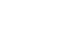 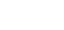 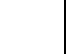 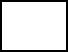 Неделя отсутствует*89Календарный график по дисциплинам90Сводные данные по бюджету времени (в неделях)91План учебного процесса по профессии 43.01.09 Повар, кондитер98Учебная и производственная практикаЭкологии99100ПОЯСНЕНИЯ К УЧЕБНОМУ ПЛАНУУчебный план разработан в соответствии с федеральным государственным образовательным стандартом среднего общего образования, утвержденным приказом Министерства образования и науки Российской Федерации от 17 мая 2012 года № 413, с учетом рекомендаций по организации получения среднего общего образования в пределах освоения образовательных программ среднего профессионального образования на базе основного общего образования с учетом требований федеральных государственных образовательных стандартов и получаемой профессии или специальности среднего профессионального образования (письмо Министерства образования и науки Российской Федерации от 17 марта 2015 года № 06-259), Федеральным государственным образовательным стандартом среднего профессионального образования по профессии 43.01.09 Повар, кондитер, утвержденным приказом Министерства образования и науки Российской Федерации от 09 декабря 2016 г. № 1569, зарегистрированным в Минюсте РФдекабря 2016 г. № 44898, Положением о практике обучающихся, осваивающих основные профессиональные образовательные программы среднего профессионального образования, утвержденным приказом Министерства образования и науки Российской Федерации от 18 апреля 2013 г. № 291, Порядком организации и осуществленияобразовательной деятельности по образовательным программам среднего профессионального образования, утвержденным приказом Министерства образования и науки Российской Федерации от 14 июня 2013 г. № 464; Профессиональным стандартом "Повар", утвержденным приказом Министерства труда и социальной защиты Российской Федерации от 8 сентября 2015 г. № 610н (зарегистрирован Министерством юстиции Российской Федерации 29 сентября 2015 г., регистрационный № 39023); Профессиональным стандартом "Кондитер", утвержденным приказом Министерства труда и социальной защиты Российской Федерации от 7 сентября 2015 г. № 597н (зарегистрированным Министерством юстиции Российской Федерации 21 сентября 2015 г., регистрационный № 38940); Профессиональным стандартом "Пекарь", утвержденным приказом Министерства труда и социальной защиты Российской Федерации от 1 декабря 2015 г. № 914н (зарегистрированным Министерством юстиции Российской Федерации 25 декабря 2015 г., регистрационный № 40270).Начало учебных занятий – 1 сентября, окончание – в соответствии с календарным учебным графиком.Объем учебной нагрузки обучающегося составляет 36 академических часа в неделю, включая все виды учебных занятий во взаимодействии с преподавателем (урок, практическое занятие, лабораторное занятие, консультация, лекция, семинар), практики (в профессиональном цикле) и самостоятельную работу.Самостоятельная работа обучающихся составляет не более 20% от объема часов, отведенных на освоение дисциплины, профессионального модуля, включена в общий объем часов, содержание самостоятельной работы отражается в рабочей программе дисциплины, профессионального модуля.Общеобразовательный учебный цикл реализуется по естественнонаучному профилю. Определены учебные дисциплины по выбору из обязательных предметных областей: «Информатика», «Химия», "Биология" (профильные); «Физика», «Обществознание (вкл.экономку и право)», "География", "Экология" (базовые). Учебная дисциплина "Индивидуальный учебный проект", включенная в общеобразовательный учебный цикл, направлена на формирование общих компетенций, личностных и метапредметных результатов освоения основной образовательной программы. Индивидуальный проект выполняется обучающимися самостоятельно под руководством преподавателя по выбранной теме. Тематика проектов разрабатывается предметно-цикловыми комиссиями общеобразовательных дисциплин с учетом профиля обучения и осваиваемой101специальности. Занятия по учебной дисциплине "Индивидуальный учебный проект" проводятся в учебных кабинетах и лабораториях общеобразовательных дисциплин и дисциплин и профессиональных модулей профессионального учебного цикла.Объем времени, отведенный на вариативную часть образовательной программы, определен в соответствии с требованиями ФГОС СПО (не менее 20% от общего объема времени, отведенного на освоение программы), с учетом рекомендаций примерной основной образовательной программы, требований профессиональных стандартов и использован на увеличение объема часов учебных дисциплин общепрофессионального учебного цикла, профессиональных модулей, а также на введение общепрофессиональных учебных дисциплин "Информационные технологии в профессиональной деятельности", "Организация обслуживания в ресторане", "Этика и психология профессиональной деятельности", на формирование дополнительных профессиональных компетенций в рамках дополнительного профессионального модуля ПМ 06. Приготовление кулинарной и кондитерской продукции региональной кухни разнообразного ассортиментаРаспределение обязательной и вариативной части программыОАОП СПО по ППКРС распределяет обязательную часть – не более 80% по профессии объема нагрузки, предусмотренной сроком освоения данной программы указанным во ФГОС.Не менее 20% - предусмотрено для формирования вариативной части, распределяемой коллежем при разработке рабочей программы, направленной на освоение дополнительных элементов программы, с целью обеспечения соответствия выпускников требованиям регионального рынка труда и международных стандартов.Вариативная часть составляет 612 часов.Кроме того, общий объем образовательной программы увеличен на 792 часа. В соответствии с «Методические рекомендации по реализации федеральных государственных образовательных стандартов среднего профессионального образования по 50-ти наиболее востребованным и перспективным профессиям и специальностям» (Январь 2017 г.) –«ФГОС не содержит требований, что в рамках обозначенного объемаобразовательной программы могут предусматриваться исключительно общеобразовательные предметы, данный объем может предусматривать изучение комплексных учебных предметов, дисциплин и модулей, направленных на формирование как личностных, метапредметных и предметных результатов, предусмотренных федеральным государственным образовательным стандартом среднего общего образования, так общих и профессиональных компетенций, предусмотренных разделом III ФГОС. При этом в соответствии с пунктом 23 Порядка организации период изучения учебных предметов, дисциплин, модулей, обеспечивающих получение среднего общего образования в пределах образовательной программы СПО, в течениесрока освоения соответствующей образовательной программы среднего профессионального образования определяется образовательной организацией самостоятельно».Таким образом, суммарный объем часов (1404ч) при формировании вариативной и обязательной части, согласно ФГОС СПО по профессии 43.01.09 Повар, кондитер распределен следующим образом:На усиление программ общепрофессиональных дисциплин (572 ч):-Основы микробиологии, физиологии питания, санитарии и гигиены-66 ч.,-Основы товароведения продовольственных товаров-70 ч.,-Техническое оснащение и организация рабочего места-70 ч.,-Экономических и правовых основ профессиональной деятельности-64 ч.,-Основы калькуляции и учета – 20ч.,-Охрана труда – 2 ч.,-Иностранного языка в профессиональной деятельности-64ч.,102-физическая культура – 2ч.,Кроме	того,	в	целях	освоения	общих	компетенций	вводятсяобщепрофессиональные дисциплины «Информационные технологии в профессиональной деятельности»-118ч.; «Организация обслуживания в ресторане»-48 ч., «Этика и психология профессиональной деятельности»-48 ч.На  усиление  и  расширение  профессиональных  модулей  для  овладенияпрофессиональными компетенциями, соответствующими основным видам профессиональной деятельности (796ч):- на междисциплинарные курсы – 184 часа;- на учебную и производственную практику – 612часов.ГИА-36ч.Перечень, содержание, объем и порядок реализации учебных дисциплин и профессиональных модулей образовательной программы определен с учетом примерной основной образовательной программы по профессии 43.01.09 Повар, кондитер, профессиональных стандартов, потребностями регионального рынка труда.Учебная дисциплина «Физическая культура» реализуется как в соответствии с требованиями ФГОС СОО в рамках общеобразовательного учебного учебного цикла (180 часов), так и в соответствии с требованиями ФГОС СПО в рамках общепрофессионального учебного цикла в объеме 42 часов. Для обучающихся инвалидов и лиц с ограниченными возможностями здоровья устанавливается особый порядок освоения дисциплины с учетом состояния их здоровья.Учебная дисциплина «Безопасность жизнедеятельности» реализуется в рамках общепрофессионального учебного цикла в объеме 36 академических часов. Из них на освоение основ военной службы (для юношей) направлено 70% от общего объема времени, отведенного на указанную дисциплину.Конкретные формы и процедуры текущего контроля успеваемости и промежуточной аттестации обучающихся инвалидов и обучающихся с ограниченными возможностями здоровья устанавливаются колледжем с учетом ограничений здоровья в индивидуальном учебном графике на текущий курс и доводятся до сведения обучающихся в сроки не позднее 1 октября текущего года.Для обучающегося инвалида или обучающегося с ограниченными возможностями здоровья входной контроль осуществляется для определения его способностей, особенностей восприятия и готовности к освоению учебного материала. Форма входного контроля для обучающихся инвалидов и обучающихся с ограниченными возможностями здоровья устанавливается с учетом индивидуальных психофизических особенностей (устно, письменно на бумаге, письменно на компьютере, в форме тестирования и т.п.). При необходимости обучающимся предоставляется дополнительное время для подготовки ответа.Текущий контроль успеваемости осуществляется преподавателем и/или обучающимся инвалидом или обучающимся с ограниченными возможностями здоровья в процессе проведения практических занятий и лабораторных работ, а также выполнения индивидуальных работ и домашних заданий.Промежуточная аттестация обучающихся осуществляется в рамках освоения программ дисциплин, профессиональных модулей соответствующих учебных циклов. Объем часов, предусмотренный на проведение промежуточной аттестации, включает часы на проведение экзаменов, консультаций. Контрольные работы и зачеты проводятся за счет часов, отведенных на изучение дисциплин и междисциплинарных курсов, практик. Формы промежуточной аттестации указаны в Плане учебного процесса учебного плана.Форма промежуточной аттестации для обучающихся инвалидов и обучающихся с ограниченными возможностями здоровья устанавливается с учетом индивидуальных психофизических особенностей (устно, письменно на бумаге, письменно на компьютере, в103форме тестирования и т.п.). При необходимости предусмотрено увеличение времени на подготовку к зачетам и экзаменам, а также предоставляется дополнительное время для подготовки ответа на зачете/экзамене. Возможно установление индивидуальных графиков прохождения промежуточной аттестации обучающимися инвалидами и обучающимися с ограниченными возможностями здоровья.При необходимости для обучающихся инвалидов и обучающихся с ограниченными возможностями здоровья промежуточная аттестация может проводиться в несколько этапов. Для промежуточной аттестации обучающихся инвалидов и обучающихся с ограниченными возможностями здоровья по дисциплинам (междисциплинарным курсам) кроме преподавателей конкретной дисциплины (междисциплинарного курса) в качестве внешних экспертов привлекаются преподаватели смежных дисциплин (курсов). Для оценки качества подготовки обучающихся и выпускников по профессиональным модулям привлекаются в качестве внештатных экспертов работодатели.Учебная и производственная практика реализуются в рамках профессиональных модулей профессионального учебного цикла по каждому из основных видов деятельности. Объем часов учебной практики составляет 17 недель (612 часов), объем производственной практики составляет 34 недели (1224 часа), что составляет более 25% от часов, отведенных на профессиональный учебный цикл. Учебная практика в объеме 17 недель реализуется по каждому из основных видов деятельности, предусмотренных ФГОС СПО по профессии 43.01.09 Повар, кондитер, проводится в рамках профессиональных модулей рассредоточено по семестрам: 2 семестр ПМ. 01 - 2 недели, 3 семестр - ПМ.02 - 5 недель, 5 семестр - ПМ 03 - 2 недели, 6 семестр - ПМ 05 - 4 недели, 7 семестр - ПМ 04 - 2 недели, 8 семестр - ПМ 06 - 2 недели. Производственная практика вобъеме 34 недель реализуется по каждому из основных видов деятельности, предусмотренных ФГОС СПО по профессии 43.01.09 Повар, кондитер, проводится в рамках профессиональных модулей рассредоточено по семестрам: 2 семестр ПМ. 01 - 2 недели, 4 семестр - ПМ.02 - 6 недель, 5 семестр - ПМ 03 - 3 недели, 6 семестр - ПМ 05 - 5 недель, 7 семестр - ПМ 04 - 2 недели, 8 семестр - ПМ 06 - 16 недель.Государственная итоговая аттестация проводится в форме защиты выпускной квалификационной работы в виде демонстрационного экзамена.Государственная итоговая аттестация выпускников, завершающих обучение по профессии СПО, является обязательной и осуществляется после освоения адаптированной образовательной программы в полном объеме. Государственная итоговая аттестация выпускников-инвалидов и выпускников с ограниченными возможностями здоровья проводится в соответствии с Порядком проведения государственной итоговой аттестации по образовательным программам среднего профессионального образования.Выпускники или родители (законные представители) несовершеннолетних выпускников не позднее чем за 3 месяца до начала государственной итоговой аттестации подают письменное заявление о необходимости создания для них специальных условий при проведении государственной итоговой аттестации.В специальные условия могут входить: предоставление отдельной аудитории, увеличение времени для подготовки ответа, присутствие ассистента, оказывающего необходимую техническую помощь, выбор формы предоставления инструкции по порядку проведения государственной итоговой аттестации, формы предоставления заданий и ответов (устно, письменно на бумаге, письменно на компьютере), использование специальных технических средств, предоставление перерыва для приема пищи, лекарств и др.ГИА проводится в соответствии с Положением о государственной итоговой аттестации и Порядком выполнения выпускной квалификационной работы. Процедура защиты выпускной квалификационной работы для выпускников-инвалидов и выпускников с ограниченными возможностями здоровья предусматривает предоставление необходимых технических средств и при необходимости оказание технической помощи104УСЛОВИЯ ОБРАЗОВАТЕЛЬНОЙ ДЕЯТЕЛЬНОСТИ6.1. Требования к учебно-методическому и информационному обеспечениюАдаптированная	образовательная	программа	обеспечена	учебно-методическойдокументацией по всем дисциплинам, междисциплинарным курсам и профессиональныммодулям в соответствии с требованиями ФГОС СПО по профессииДоступ к информационным и библиографическим ресурсам в сети Интернет для каждого обучающегося инвалида или обучающегося с ограниченными возможностями здоровья обеспечен предоставлением ему не менее чем одного учебного, методического печатного и/или электронного издания по каждой дисциплине, междисциплинарному курсу, профессиональному модулю в формах, адаптированных к ограничениям их здоровья (включая электронные базы периодических изданий).Для обучающихся инвалидов и обучающихся с ограниченными возможностями здоровья комплектация библиотечного фонда осуществляется электронными изданиями основной и дополнительной учебной литературы по дисциплинам всех учебных циклов, изданной за последние 5 лет.Библиотечный фонд помимо учебной литературы включает официальные, справочно-библиографические и периодические издания. Доступ обучающихся инвалидов и обучающихся с ограниченными возможностями здоровья к библиотечному фонду осуществляется в библиотеке колледжа с использованием специальных технических и программных средств. Во время самостоятельной подготовки обучающиеся инвалиды и обучающиеся с ограниченными возможностями здоровья обеспечены бесплатным доступом к сети Интернет6.2. Требования к материально-техническому оснащению образовательной программы.6.2.1. Специальные помещения должны представлять собой учебные аудитории для проведения занятий всех видов, предусмотренных образовательной программой, в том числе групповых и индивидуальных консультаций, текущего контроля и промежуточной аттестации, а также помещения для самостоятельной работы, мастерские и лаборатории, оснащенные оборудованием, техническими средствами обучения и материалами, учитывающими требования международных стандартов.Перечень специальных помещений.Кабинеты:социально-экономических дисциплин;микробиологии, физиологии питания, санитарии и гигиены;товароведения продовольственных товаров;технологии кулинарного и кондитерского производства;иностранного языка;безопасности жизнедеятельности и охраны труда;технического оснащения и организации рабочего места.Лаборатории:учебная кухня ресторана (с зонами для приготовления холодных, горячих блюд, кулинарных изделий, сладких блюд, десертов и напитков);учебный кондитерский цех.Спортивный комплекс1Залы:Библиотека, читальный зал с выходом в интернетОбразовательная организация для реализации учебной дисциплины "Физическая культура" должна располагать спортивной инфраструктурой, обеспечивающей проведение всех видов практических занятий, предусмотренных учебным планом.105Актовый зал6.2.2. Материально-техническое оснащение лабораторий, мастерских и баз практики по профессии 43.01.09 Повар, кондитер.Практика является обязательным разделом адаптированной образовательной программы. Она представляет собой вид учебных занятий, непосредственно ориентированных на профессионально-практическую подготовку обучающихся, в том числе обеспечивающую подготовку и защиту выпускной квалификационной работы.Для адаптированной образовательной программы реализуются все виды практик, предусмотренные в соответствующем ФГОС СПО по профессии. Преподавателями колледжа разработаны рабочие программы практик. Для инвалидов и лиц с ограниченными возможностями здоровья форма проведения практики устанавливается колледжем с учетом особенностей психофизического развития, индивидуальных возможностей и состояния здоровья.При определении мест прохождения учебной и производственной практики обучающимися инвалидами или обучающегося с ограниченными возможностями здоровья учитываются рекомендации, данные по результатам медико-социальной экспертизы, содержащиеся в индивидуальной программе реабилитации инвалида, относительно рекомендованных условий и видов труда. При необходимости для прохождения практики создаются специальные рабочие места в соответствии с учетом нарушенных функций и ограничений их жизнедеятельности (Приказ Министерства труда России от 19 ноября 2013 года № 685н.)Местом прохождения учебной и производственных практик обучающихся инвалидов или обучающегося с ограниченными возможностями здоровья являются действующие предприятия общественного питания (ФГБОУ ВО «СГЮА»; ООО «Оптима» кафе «Матрешка»; ООО «Арабелла»).Образовательная организация, реализующая программу по профессии 43.01.09 Повар, кондитер, должна располагать материально-технической базой, обеспечивающей проведение всех видов дисциплинарной и междисциплинарной подготовки, лабораторной, практической работы обучающихся, предусмотренных учебным планом и соответствующей действующим санитарным и противопожарным правилам и нормам. Минимально необходимый для реализации ОАОП перечень материально- технического обеспечения, включает в себя:6.2.2.1. Оснащение лабораторийЛаборатория «Учебная кухня ресторана»Рабочее место преподавателя.Место для презентации готовой кулинарной продукции (обеденный стол, стулья, шкаф для столовой посуды).Технические средства обучения (компьютер, средства аудиовизуализации, мультимедийные и интерактивные обучающие материалы).Основное и вспомогательное технологическое оборудование:Весы настольные электронные;Пароконвектомат;Конвекционная печь или жарочный шкаф;Микроволновая печь;Расстоечный шкаф;Плита электрическая;Фритюрница;Электрогриль (жарочная поверхность);Шкаф холодильный;Шкаф морозильный;106Шкаф шоковой заморозки;Льдогенератор;Тестораскаточная машина;Планетарный миксер;Блендер (ручной с дополнительной насадкой для взбивания);Мясорубка;Овощерезка или процессор кухонный;Слайсер;Куттер или бликсер (для тонкого измельчения продуктов) или процессор кухонный;Миксер для коктейлей;Соковыжималки (для цитрусовых, универсальная);Машина для вакуумной упаковки;Кофемашина с капучинатором;Ховоли (оборудование для варки кофе на песке);Кофемолка;Газовая горелка (для карамелизации);Набор инструментов для карвинга;Овоскоп;Нитраттестер;Машина посудомоечная;Стол производственный с моечной ванной;Стеллаж передвижной;Моечная ванна двухсекционная.Лаборатория «Учебный кондитерский цех»Рабочее место преподавателя.Место для презентации готовых хлебобулочных, мучных кондитерских изделий (обеденный стол, стулья, шкаф для столовой посуды).Технические средства обучения (компьютер, средства аудиовизуализации, мультимедийные и интерактивные обучающие материалы).Основное и вспомогательное технологическое оборудование:Весы настольные электронныеКонвекционная печьМикроволновая печьПодовая печь (для пиццы)Расстоечный шкафПлита электрическаяШкаф холодильныйШкаф морозильныйШкаф шоковой заморозкиЛьдогенераторФризерТестораскаточная машина (настольная)Планетарный миксер (с венчиками: прутковый, плоско-решетчатый, спиральный)Тестомесильная машина (настольная)Миксер (погружной)МясорубкаКуттер или процессор кухонныйСоковыжималки (для цитрусовых, универсальная)Пресс для пиццыЛампа для карамели107Аппарат для темперирования шоколадаГазовая горелка (для карамелизации)Термометр инфрокрасныйТермометр со щупомОвоскопМашина для вакуумной упаковки Производственный стол с моечной ванной Производственный стол с деревянным покрытием Производственный стол с мраморным покрытием (охлаждаемый) Моечная ванна (двухсекционная) Стеллаж передвижной6.2.2.2. Требования к оснащению баз практикКухня организации питания:Весы настольные электронные;Пароконвектомат;Конвекционная печь или жар;Микроволновая печь;Расстоечный шкаф;Плита электрическая;Фритюрница;Электрогриль (жарочная поверхность);Шкаф холодильный;Шкаф морозильный;Шкаф шоковой заморозки;Льдогенератор;Стол холодильный с охлаждаемой горкой;Тестораскаточная машина;Планетарный миксер;Диспенсер для подогрева тарелок;Блендер (ручной с дополнительной насадкой для взбивания);Мясорубка;Овощерезка;Процессор кухонный;Слайсер;Куттер или бликсер (для тонкого измельчения продуктов);Миксер для коктейлей;Соковыжималки (для цитрусовых, универсальная);Машина для вакуумной упаковки;Кофемашина с капучинатором;Ховоли (оборудование для варки кофе на песке);Кофемолка;Лампа для карамели;Аппарат для темперирования шоколада;Сифон;Газовая горелка (для карамелизации);Машина посудомоечная;Стол производственный с моечной ванной;Стеллаж передвижной;Моечная ванна двухсекционная.Кондитерский цех организации питания:Весы настольные электронные108Конвекционная печьМикроволновая печьПодовая печь (для пиццы)Расстоечный шкафПлита электрическаяШкаф холодильныйШкаф морозильныйШкаф шоковой заморозкиТестораскаточная машина (настольная)Планетарный миксер (с венчиками: прутковый, плоско-решетчатый, спиральный)Тестомесильная машина (настольная)Миксер (погружной)МясорубкаКуттерСоковыжималки (для цитрусовых, универсальная)Пресс для пиццыЛампа для карамелиАппарат для темперирования шоколадаСифонГазовая горелка (для карамелизации)Термометр инфрокрасныйТермометр со щупомОвоскопМашина для вакуумной упаковки Производственный стол с моечной ванной Производственный стол с деревянным покрытием Производственный стол с мраморным покрытием (охлаждаемый) Моечная ванна (двухсекционная) Стеллаж передвижной6.2.2.3. Требования к оснащению баз практикРеализация образовательной программы предполагает обязательную учебную и производственную практику.Учебная практика реализуется в мастерских профессиональной образовательной организации и требует наличия оборудования, инструментов, расходных материалов, обеспечивающих выполнение всех видов работ, определенных содержанием программ профессиональных модулей, в том числе оборудования и инструментов, используемых при проведении чемпионатов WorldSkills и указанных в инфраструктурных листах конкурсной документации WorldSkills по компетенции «Поварское и кондитерское дело» (или их аналогов).Производственная практика реализуется в организациях общественного питания, обеспечивающих деятельность обучающихся в профессиональной области,.Оборудование предприятий и технологическое оснащение рабочих мест производственной практики должно соответствовать содержанию профессиональной деятельности и дать возможность обучающемуся овладеть профессиональными компетенциями по всем видам деятельности, предусмотренных программой, с использованием современных технологий, материалов и оборудования.6.3. Требования к кадровым условиямРеализация образовательной программы обеспечивается педагогическими работниками образовательной организации, а также лицами, привлекаемыми к реализации образовательной программы на условиях гражданско-правового договора, в109том числе из числа руководителей и работников организаций, направление деятельности которых соответствует области профессиональной деятельности 33 Сервис, оказание услуг населению (торговля, техническое обслуживание, ремонт, предоставление персональных услуг, услуги гостеприимства, общественное питание и пр.) и имеющих стаж работы в данной профессиональной области не менее 3 лет.Квалификация педагогических работников образовательной организации должна отвечать квалификационным требованиям, указанным в профессиональном стандарте «Педагог профессионального обучения, профессионального образования идополнительного профессионального образования», утвержденном приказом Министерства труда и социальной защиты Российской Федерации от 8 сентября 2015 г. № 608н.Педагогические работники, привлекаемые к реализации образовательной программы, должны получать дополнительное профессиональное образование по программам повышения квалификации, в том числе в форме стажировки в организациях, направление деятельности которых соответствует области профессиональной деятельности 33 Сервис, оказание услуг населению (торговля, техническое обслуживание, ремонт, предоставление персональных услуг, услуги гостеприимства, общественное питание и пр.), не реже 1 раза в 3 года с учетом расширения спектра профессиональных компетенций.Доля педагогических работников (в приведенных к целочисленным значениям ставок), обеспечивающих освоение обучающимися профессиональных модулей, имеющих опыт деятельности не менее 3 лет в организациях, направление деятельности которых соответствует области профессиональной деятельности 33 Сервис, оказание услуг населению (торговля, техническое обслуживание, ремонт, предоставление персональных услуг, услуги гостеприимства, общественное питание и пр.), в общем числе педагогических работников, реализующих образовательную программу, должна быть не менее 25 процентов.Педагогические работники, участвующие в реализации адаптированной образовательной программы, ознакомлены с психофизическими особенностями обучающихся инвалидов и обучающихся с ограниченными возможностями здоровья и учитывают их при организации образовательного процесса. К реализации адаптированной образовательной программы привлекаются психологи, социальные педагоги, специалисты по специальным техническим и программным средствам обучения.Преподаватели и мастера производственного обучения проходят курсы повышения квалификаций и внедряют новые методики и современные технологии в образовательный процесс.Педагоги Плеханова Е.А.., Петрова М.А., Тараканова Е.И. с 6 февраля по 18 февраля 2017 г. прошли курсы повышения квалификации по дополнительной профессиональной программе "Повышение уровня доступности профессионального образования для инвалидов и лиц с ограниченными возможностями здоровья" в объеме 72 часов (с использованием дистанционных образовательных технологий)6.4. Примерные расчеты нормативных затрат оказания государственных услуг по реализации образовательной программыРасчеты нормативных затрат оказания государственных услуг по реализации образовательной программы осуществляется в соответствии с Методикой определения нормативных затрат на оказание государственных услуг по реализации образовательных программ среднего профессионального образования по профессиям (специальностям) и укрупненным группам профессий (специальностей), утвержденной Минобрнауки России 27 ноября 2015 г. № АП-114/18вн.110Нормативные затраты на оказание государственных услуг в сфере образования по реализации образовательной программы включают в себя затраты на оплату труда преподавателей и мастеров производственного обучения с учетом обеспечения уровня средней заработной платы педагогических работников за выполняемую ими учебную (преподавательскую) работу и другую работу в соответствии с Указом Президента Российской Федерации от 7 мая 2012 г. № 597 «О мероприятиях по реализации государственной социальной политики».6.5. Характеристика социокультурной среды образовательной организации, обеспечивающей социальную адаптацию обучающихся инвалидов и обучающихся с ограниченными возможностями здоровьяВ колледже сформирована профессиональная и социокультурная среда, способствующая формированию готовности всех членов коллектива к общению и сотрудничеству, способности воспринимать социальные, личностные и культурные различия.колледже специального структурного подразделения, ответственного за обучение инвалидов и лиц с ограниченными возможностями здоровья не существует. Эти полномочия переданы заместителю директора по УР, заместителю директора по УПР, заместителю директора по УВР, социальному педагогу, руководителю физического воспитания.колледже ведется специализированный учет инвалидов и лиц с ограниченными возможностями здоровья на этапах их поступления, обучения, трудоустройства. Эту работу ведут члены комиссии по организации инклюзивного образования, а именно зам.директора и социальный педагог.На сайте колледжа в разделе «Приемная комиссия» размещена информация об условиях поступления в колледж для инвалидов и лиц с ограниченными возможностями здоровья.колледже существует система профориентационной работы. Основными формами профориентационной работы являются психологическая диагностика профессиональных предпочтений, дни открытых дверей, анкетирование, консультации для инвалидов и родителей по вопросам приема и обучения, участия обучающихся в олимпиадах.колледже осуществляется содействие трудоустройству выпускников-инвалидов и лиц с ограниченными возможностями здоровья и их закреплению на рабочих местах совместно с областным и районными центрами занятости населения.колледже предусмотрен порядок освоения дисциплины «Физическая культура» для инвалидов и лиц с ограниченными возможностями на основании принципов здоровьесбережения и адаптивной физической культуры. В перспективном планировании для полноценного занятия лицами с ограниченными возможностями здоровья и инвалидов физической культурой модернизация физкультурно-спортивной базы профессиональных образовательных организаций: оборудование площадок (в помещениях и на открытом воздухе) специализированными тренажерами, установка тренажеров общеукрепляющей направленности и фитнес-тренажеров в существующих спортивных залах. Всѐ спортивное оборудование должно отвечать требованиям доступности, надежности, прочности, удобства.Для осуществления личностного, индивидуализированного социального сопровождения обучающихся инвалидов и обучающихся с ограниченными возможностями здоровья используется форма сопровождения, как волонтерское движение среди студентов. Волонтерское движение не только способствует социализации инвалидов и лиц с ограниченными возможностями здоровья, но и способствует более тесному взаимодействию студентов с ними, развивает процессы интеграции в молодежной среде, что обязательно проявится с положительной стороны в общественной жизни в будущем.Обучающиеся инвалиды и обучающиеся с ограниченными возможностями здоровья с нарушением слуха имеют возможность участвовать в олимпиадах и конкурсах111профессионального	мастерства	очно	и	дистанционно.	Конкурсы	способствуютформированию	опыта	творческой	деятельности	обучающихся,	создают	оптимальныеусловия для самореализации личности, ее профессиональной и социальной адаптации,повышения	уровня	профессионального	мастерства,	формирования	портфолио,необходимого для трудоустройстваВажным фактором социальной адаптации является индивидуальная поддержка обучающихся инвалидов и обучающихся с ограниченными возможностями здоровья, которая носит название "сопровождение". Сопровождение носит непрерывный и комплексный характер:организационно-педагогическое сопровождение направлено на контроль учебы обучающегося инвалида или обучающегося с ограниченными возможностями здоровья в соответствии с графиком учебного процесса в условиях инклюзивного обучения;психолого-педагогическое сопровождение осуществляется социальным педагогом для обучающихся инвалидов и обучающихся с ограниченными возможностями здоровья, имеющих проблемы в обучении, общении и социальной адаптации и направлено на изучение, развитие и коррекцию личности обучающегося и адекватность становления его компетенций;социальное сопровождение (ведет социальный педагог) решает широкий спектр вопросов социального характера, от которых зависит успешная учеба инвалидов и лиц с ограниченными возможностями здоровья в образовательной организации. Это содействие в решении бытовых проблем проживания, транспортных вопросов, социальные выплаты, выделение материальной помощи, вопросы стипендиального обеспечения, назначение именных и целевых стипендий различного уровня, организация досуга, летнего отдыха обучающихся инвалидов и обучающихся с ограниченными возможностями здоровья и вовлечение их в студенческое самоуправление, организация волонтерского движения и т.д.112теоретическое обучение (при обязательной учебной нагрузке 36 часов внеделю)57нед.промежуточная аттестация3нед.каникулы22нед.Наименование основныхНаименованиеСочетание квалификацийСочетание квалификацийНаименование основныхпрофессиональныхСочетание квалификацийСочетание квалификацийвидов деятельностипрофессиональныхвидов деятельностимодулейвидов деятельностимодулейповаркондитермодулейповаркондитерПриготовление иПриготовление иподготовка к реализацииподготовка к реализацииполуфабрикатов дляполуфабрикатов дляосваиваетсяосваиваетсяблюд, кулинарныхблюд, кулинарныхосваиваетсяосваиваетсяблюд, кулинарныхблюд, кулинарныхизделий разнообразногоизделий разнообразногоассортиментаассортиментаПриготовление,Приготовление,оформление иоформление иподготовка к реализацииподготовка к реализациигорячих блюд,горячих блюд,осваиваетсяосваиваетсякулинарных изделий,кулинарных изделий,закусок разнообразногозакусок разнообразногоассортиментаассортиментаПриготовление,Приготовление,оформление иоформление иподготовка к реализацииподготовка к реализациихолодных блюд,холодных блюд,осваиваетсяосваиваетсякулинарных изделий,кулинарных изделий,закусок разнообразногозакусок разнообразногоассортиментаассортиментаПриготовление,Приготовление,оформление иоформление иподготовка к реализацииподготовка к реализациихолодных и горячиххолодных и горячихосваиваетсяосваиваетсясладких блюд, десертов,сладких блюд, десертов,напитков разнообразногонапитков разнообразногоассортиментаассортиментаПриготовление,Приготовление,оформление иоформление иподготовка к реализацииподготовка к реализациихлебобулочных, мучныххлебобулочных, мучныхосваиваетсяосваиваетсякондитерских изделийкондитерских изделийразнообразногоразнообразногоассортиментаассортиментаПриготовлениеПриготовлениекулинарной икулинарной иосваиваетсяосваиваетсякондитерской продукциикондитерской продукцииосваиваетсяосваиваетсякондитерской продукциикондитерской продукциирегиональной кухнирегиональной кухниОК 01ВыбиратьУмения: распознавать задачу и/или проблему вспособыпрофессиональном и/или социальном контексте;решения задачанализировать задачу и/или проблему и выделять еѐ составныепрофессиональнчасти; определять этапы решения задачи; выявлять иойэффективно искать информацию, необходимую для решениядеятельности,задачи и/или проблемы;применительносоставить план действия; определить необходимые ресурсы;к различнымвладеть актуальными методами работы в профессиональной иконтекстамсмежных сферах; реализовать составленный план; оцениватьрезультат и последствия своих действий (самостоятельно илис помощью наставника)Знания: актуальный профессиональный и социальныйконтекст, в котором приходится работать и жить; основныеисточники информации и ресурсы для решения задач ипроблем в профессиональном и/или социальном контексте.алгоритмы выполнения работ в профессиональной и смежныхобластях; методы работы в профессиональной и смежныхсферах; структуру плана для решения задач; порядок оценкирезультатов решения задач профессиональной деятельности.ОК 02ОсуществлятьУмения: определять задачи для поиска информации;поиск, анализ иопределять необходимые источники информации;интерпретациюпланировать процесс поиска; структурировать получаемуюинформации,информацию; выделять наиболее значимое в перечненеобходимойинформации; оценивать практическую значимостьдля выполнениярезультатов поиска; оформлять результаты поисказадачЗнания: номенклатура информационных источников,профессиональнприменяемых в профессиональной деятельности; приемыой деятельностиструктурирования информации; формат оформлениярезультатов поиска информацииОК 03Планировать иУмения: определять актуальность нормативно-правовойреализовыватьдокументации в профессиональной деятельности; применятьсобственноесовременную научную профессиональную терминологию;профессиональнопределять и выстраивать траектории профессиональногоое и личностноеразвития и самообразованияразвитие.Знания: содержание актуальной нормативно-правовойдокументации; современная научная и профессиональнаятерминология; возможные траектории профессиональногоразвития и самообразованияОК 04Работать вУмения: организовывать работу коллектива и команды;коллективе ивзаимодействовать с коллегами, руководством, клиентами вкоманде,ходе профессиональной деятельности.эффективноЗнания: психологические основы деятельности  коллектива,взаимодействовпсихологические особенности личности; основы проектнойать с коллегами,деятельностируководством,клиентами.ОК 05ОсуществлятьУмения: грамотно излагать свои мысли и оформлятьустную идокументы по профессиональной тематике написьменнуюгосударственном языке, проявлять толерантность в рабочемкоммуникациюколлективенаЗнания: особенности социального и культурного контекста;государственноправила оформления документов и построения устныхм языке ссообщений.учетомособенностейсоциального икультурногоконтекста.ОК 06ПроявлятьУмения: описывать значимость своей профессиигражданско-патриотическуюпозицию,Знания: сущность гражданско-патриотической позиции,демонстрироватобщечеловеческих ценностей; значимость профессиональнойь осознанноедеятельности по профессии.поведение наосноветрадиционныхобщечеловеческих ценностей.ОК 07СодействоватьУмения: соблюдать нормы экологической безопасности;сохранениюопределять направления ресурсосбережения в рамкахокружающейпрофессиональной деятельности по профессии.среды,среды,Знания: правила экологической безопасности при веденииресурсосбережеЗнания: правила экологической безопасности при веденииресурсосбережепрофессиональной деятельности; основные ресурсы,нию,профессиональной деятельности; основные ресурсы,нию,задействованные в профессиональной деятельности; путиэффективнозадействованные в профессиональной деятельности; путиэффективнообеспечения ресурсосбережения.действовать вобеспечения ресурсосбережения.действовать вчрезвычайныхситуациях.ОК 08ИспользоватьУмения: использовать физкультурно-оздоровительнуюсредствадеятельность для укрепления здоровья, достиженияфизическойжизненных и профессиональных целей; применятькультуры длярациональные приемы двигательных функций всохранения ипрофессиональной деятельности; пользоваться средствамиукрепленияпрофилактики перенапряжения характерными для даннойздоровья впрофессии.процессеЗнания: роль физической культуры в общекультурном,профессиональнпрофессиональном и социальном развитии человека; основыой деятельностиздорового образа жизни; условия профессиональнойи поддержаниядеятельности и зоны риска физического здоровья длянеобходимогопрофессии; средства профилактики перенапряжения.уровняфизическойподготовленности.ОК 09ИспользоватьУмения: применять средства информационных технологийинформационндля решения профессиональных задач; использоватьые технологии всовременное программное обеспечениепрофессиональнпрофессиональнпрофессиональнЗнания: современные средства и устройства информатизации;Знания: современные средства и устройства информатизации;ой деятельностиой деятельностиой деятельностипорядок их применения и программное обеспечение впорядок их применения и программное обеспечение впрофессиональной деятельности.профессиональной деятельности.ОК 10ПользоватьсяПользоватьсяУмения: понимать общий смысл четко произнесенныхУмения: понимать общий смысл четко произнесенныхпрофессиональнпрофессиональнпрофессиональнвысказываний на известные темы (профессиональные ивысказываний на известные темы (профессиональные иойойбытовые), понимать тексты на базовые профессиональныебытовые), понимать тексты на базовые профессиональныедокументациейдокументациейдокументациейтемы; участвовать в диалогах на знакомые общие итемы; участвовать в диалогах на знакомые общие инанапрофессиональные темы; строить простые высказывания опрофессиональные темы; строить простые высказывания огосударственногосударственногосударственносебе и о своей профессиональной деятельности; краткосебе и о своей профессиональной деятельности; кратком им иобосновывать и объяснить свои действия (текущие иобосновывать и объяснить свои действия (текущие ииностранноминостранномпланируемые); писать простые связные сообщения напланируемые); писать простые связные сообщения наязыках.языках.знакомые или интересующие профессиональные темызнакомые или интересующие профессиональные темыЗнания: правила построения простых и сложных предложенийЗнания: правила построения простых и сложных предложенийна профессиональные темы; основные общеупотребительныена профессиональные темы; основные общеупотребительныеглаголы (бытовая и профессиональная лексика); лексическийглаголы (бытовая и профессиональная лексика); лексическийминимум, относящийся к описанию предметов, средств иминимум, относящийся к описанию предметов, средств ипроцессов профессиональной деятельности; особенностипроцессов профессиональной деятельности; особенностипроизношения; правила чтения текстов профессиональнойпроизношения; правила чтения текстов профессиональнойнаправленностиОК 11ПланироватьПланироватьУмения: выявлять достоинства и недостатки коммерческойУмения: выявлять достоинства и недостатки коммерческойпредприниматепредприниматепредприниматеидеи; презентовать идеи открытия собственного дела видеи; презентовать идеи открытия собственного дела вльскуюльскуюпрофессиональной деятельности; оформлять бизнес-план;профессиональной деятельности; оформлять бизнес-план;деятельность вдеятельность вдеятельность врассчитывать размеры выплат по процентным ставкамрассчитывать размеры выплат по процентным ставкампрофессиональнпрофессиональнпрофессиональнкредитования; определять инвестиционнуюкредитования; определять инвестиционнуюой сфереой сферепривлекательность коммерческих идей в рамкахпривлекательность коммерческих идей в рамкахпрофессиональной деятельности; презентовать бизнес-идею;профессиональной деятельности; презентовать бизнес-идею;определять источники финансирования;определять источники финансирования;Знание: основы предпринимательской деятельности; основыЗнание: основы предпринимательской деятельности; основыфинансовой грамотности; правила разработки бизнес-планов;финансовой грамотности; правила разработки бизнес-планов;порядок выстраивания презентации; кредитные банковскиепорядок выстраивания презентации; кредитные банковскиепродукты4.2. Профессиональные компетенции4.2. Профессиональные компетенции4.2. Профессиональные компетенции4.2. Профессиональные компетенции4.2. Профессиональные компетенцииОсновные видыОсновные видыКод и наименованиеКод и наименованиеПоказатели освоения компетенцииПоказатели освоения компетенциидеятельностидеятельностикомпетенциикомпетенцииПоказатели освоения компетенцииПоказатели освоения компетенциидеятельностидеятельностикомпетенциикомпетенцииПриготовление иПриготовление иПК 1.1.ПК 1.1.Практический опыт в:Практический опыт в:подготовка кподготовка кПодготавливать рабочееПодготавливать рабочееподготовке, уборке рабочего места,подготовке, уборке рабочего места,реализацииреализацииместо, оборудование,место, оборудование,подготовке к работе сырья,подготовке к работе сырья,полуфабрикатов дляполуфабрикатов длясырье, исходныесырье, исходныетехнологического оборудования,технологического оборудования,блюд, кулинарныхблюд, кулинарныхматериалы для обработкиматериалы для обработкипроизводственного инвентаря,производственного инвентаря,изделийсырья, приготовлениясырья, приготовленияинструментов, весоизмерительныхинструментов, весоизмерительныхразнообразногоразнообразногополуфабрикатов вполуфабрикатов вприборовприборовассортиментаассортиментасоответствии ссоответствии сУмения:Умения:инструкциями иинструкциями ивизуально проверять чистоту ивизуально проверять чистоту ирегламентамирегламентамиисправность производственногоисправность производственногоинвентаря, кухонной посуды перединвентаря, кухонной посуды передиспользованием;использованием;выбирать, рационально размещать навыбирать, рационально размещать нарабочем месте оборудование, инвентарь,рабочем месте оборудование, инвентарь,посуду, сырье, материалы в соответствиипосуду, сырье, материалы в соответствиис инструкциями и регламентами,с инструкциями и регламентами,стандартами чистоты;стандартами чистоты;правила приема прдуктов по количествуи качеству;ответственность за сохранностьматериальных ценностей;правила снятия остатков на рабочемместе;правила проведения контрольноговзвешивания продуктов;виды, назначение и правилаэксплуатации приборов для экспрес-оценки качества и безопасности сырья иматериалов;правила обращения с тарой поставщика;правила поверки весоизмерительногооборудованияПК 1.2.Практический опыт в:Осуществлять обработку,обработке различными методами,подготовку овощей,подготовке традиционных видов овощей,грибов, рыбы, нерыбногогрибов, рыбы, нерыбного водного сырья,водного сырья, мяса,мяса, домашней птицы, дичи, кролика;домашней птицы, дичи,хранении обработанных овощей, грибов,кроликарыбы, мяса, домашней птицы, дичи,кроликаУмения:распознавать недоброкачественныепродукты;выбирать, применять различные методыобработки (вручную, механическимспособом), подготовки сырья с учетомего вида, кондиции, технологическихсвойств, рационального использования,обеспечения безопасности;соблюдать стандарты чистоты нарабочем месте;различать пищевые и непищевые отходы;подготавливать пищевые отходы кдальнейшему использованию с учетомтребований по безопасности; соблюдатьправила утилизации непищевых отходов;осуществлять упаковку, маркировку,складирование, хранениенеиспользованных пищевых продуктов,соблюдать товарное соседство, условия исроки хранения, осуществлять ротацию;соблюдать условия и сроки храненияобработанного сырья с учетомтребований по безопасности продукции;Знания:требования охраны труда, пожарной,электробезопасности в организациипитания;виды, назначение, правила безопаснойэксплуатации технологическогооборудования, производственногоинвентаря, инструментов,весоизмерительных приборов, посуды иправила ухода за нимиметоды обработки традиционных видововощей, грибов, рыбы, нерыбноговодного сырья, домашней птицы, дичи,кролика;способы сокращения потерь сырья,продуктов при их обработке, хранении;способы удаления излишней горечи,предотвращения потемнения отдельныхвидов овощей и грибов;санитарно-гигиенические требования кведению процессов обработки,подготовки пищевого сырья, продуктовформы, техника нарезки, формованиятрадиционных видов овощей, грибов;способы упаковки, складирования,правила, условия, сроки храненияпищевых продуктовПК 1.3.Практический опыт в:Проводить приготовлениеприготовлении полуфабрикатов дляи подготовку к реализацииблюд, кулинарных изделий из рыбы иполуфабрикатовнерыбного водного сырьяразнообразногоразнообразного ассортимента, в томассортимента для блюд,числе региональных;кулинарных изделий изпорционировании (комплектовании),рыбы и нерыбногоупаковке на вынос, храненииводного сырьяполуфабрикатов;ведении расчетов, взаимодействии спотребителями при отпуске продукции сприлавка/раздачи, на выносУмения:соблюдать правила сочетаемости,взаимозаменяемости основного сырья идополнительных ингредиентов,применения ароматических веществ;выбирать, подготавливать пряности иприправы, хранить пряности и приправыв измельченном виде;выбирать, применять, комбинироватьразличные способы приготовленияполуфабрикатов, в том числерегиональных, с учетом рациональногоиспользования ресурсов, обеспечениябезопасности готовой продукции;владеть техникой работы с ножом принарезке, измельчении, филитированиирыбы, править кухонные ножи;нарезать, измельчать рыбу вручную илимеханическим способом;порционировать, формовать, панироватьразличными способами полуфабрикатыиз рыбы и рыбной котлетной массы;соблюдать выход готовыхполуфабрикатов при порционированиипотребителями;базовый словарный запас наиностранном языкеПК 1.4.Практический опыт в:Проводить приготовлениеприготовлении полуфабрикатов дляи подготовку к реализацииблюд, кулинарных изделий из мяса,полуфабрикатовдомашней птицы, дичи, кроликаразнообразногоразнообразного ассортимента, в томассортимента для блюд,числе региональных;кулинарных изделий изпорционировании (комплектовании),мяса, домашней птицы,упаковке на вынос, хранениидичи, кроликаполуфабрикатов;ведении расчетов, взаимодействии спотребителями при отпуске продукции сприлавка/раздачи, на выносУмения:соблюдать правила сочетаемости,взаимозаменяемости основного сырья идополнительных ингредиентов,применения ароматических веществ;выбирать, применять, комбинироватьразличные способы приготовленияполуфабрикатов с учетом рациональногоиспользования ресурсов, обеспечениябезопасности готовой продукции;владеть техникой работы с ножом принарезке, филитировании продуктов,снятии филе; править кухонные ножи;владеть приемами мытья ибланширования сырья, пищевыхпродуктов;нарезать, порционировать различнымиспособами полуфабрикаты из мяса,домашней птицы, дичи, кролика;готовить полуфабрикаты из натуральнойрубленой и котлетной массы;рассчитывать стоимость, вести расчет спотребителями, учет реализованныхполуфабрикатовконсультировать потребителей,оказывать им помощь в выборе; владетьпрофессиональной терминологиейЗнания:требования охраны труда, пожарнойбезопасности и производственнойсанитарии в организации питания;виды, назначение, правила безопаснойэксплуатации технологическогооборудования, производственногоинвентаря, инструментов,весоизмерительных приборов, посуды иправила ухода за ними;ассортимент, рецептуры, требования ккачеству, условиям и срокам храненияполуфабрикатов для блюд, кулинарныхизделий из мяса, домашней птицы, дичи,кролика разнообразного ассортимента, втом числе региональных;методы приготовления полуфабрикатовиз мяса, домашней птицы, дичи, кролика,рубленой массы (нарезки, маринования,формования, панирования,фарширования, снятия филе,порционирования птицы, дичи и т.д.);способы сокращения потерь, сохраненияпищевой ценности продуктов приприготовлении полуфабрикатов;техника порционирования(комплектования), упаковки,маркирования и правила складирования,условия и сроки хранения упакованныхполуфабрикатов;правила и порядок расчета спотребителями при отпуске на вынос;ответственность за правильностьрасчетов;правила, техника общения спотребителями;базовый словарный запас наиностранном языкеПриготовление,ПК 2.1.Практический опыт в:оформление иПодготавливать рабочееподготовке, уборке рабочего места,подготовка кместо, оборудование,подготовке к работе, проверкереализации горячихсырье, исходныетехнологического оборудования,блюд, кулинарныхматериалы дляпроизводственного инвентаря,изделий, закусокприготовления горячихинструментов, весоизмерительныхразнообразногоблюд, кулинарныхприборов;ассортиментаизделий, закусокподготовка к использованиюразнообразногообработанного сырья, полуфабрикатов,ассортимента впищевых продуктов, других расходныхсоответствии сматериаловинструкциями иУмения:регламентамивыбирать, рационально размещать нарабочем месте оборудование, инвентарь,посуду, сырье, материалы в соответствиис инструкциями и регламентами,стандартами чистоты, видом работ;проводить текущую уборку рабочегоместа повара в соответствии синструкциями и регламентами,стандартами чистоты;выбирать и применять моющие идезинфицирующие средства;владеть техникой ухода завесоизмерительным оборудованием;мыть вручную и в посудомоечноймашине, чистить и раскладывать нахранение кухонную посуду ипроизводственный инвентарь всоответствии со стандартами чистоты;санитарии и гигиены;требования к личной гигиене персоналапри подготовке производственногоинвентаря и кухонной посуды;правила безопасного хранения чистящих,моющих и дезинфицирующих средств,предназначенных для последующегоиспользования;правила утилизации отходоввиды, назначение упаковочныхматериалов, способы хранения пищевыхпродуктов;виды, назначение оборудования,инвентаря посуды, используемых  дляпорционирования (комплектования)готовых горячих блюд, кулинарныхизделий, закусок;способы и правила порционирования(комплектования), упаковки на выносготовых горячих блюд, кулинарныхизделий, закусок;условия, сроки, способы хранениягорячих блюд, кулинарных изделий,закусокассортимент, требования к качеству,условия и сроки хранения традиционныхвидов овощей, грибов, рыбы, нерыбноговодного сырья, домашней птицы, дичи;правила оформления заявок на склад;виды, назначение и правилаэксплуатации приборов для экспрессоценки качества и безопасности сырья иматериаловПК 2.2.Практический опыт в:Осуществлятьподготовке основных продуктов иприготовление,дополнительных ингредиентов,непродолжительноеприготовлении хранении, отпускехранение бульонов,бульонов, отваровотваров разнообразногоУмения:ассортиментаподбирать в соответствии стехнологическими требованиями,оценивать качество и безопасностьосновных продуктов и дополнительныхингредиентов;организовывать их хранение до моментаиспользования;выбирать, подготавливать пряности,приправы, специи;взвешивать, измерять продукты,входящие в состав бульонов, отваров всоответствии с рецептурой;осуществлять взаимозаменяемостьпродуктов в соответствии с нормамизакладки, особенностями заказа,сезонностью;бульонов, отваров;виды, назначение посуды для подачи,термосов, контейнеров для отпуска навынос, транспортирования;правила охлаждения, замораживания ихранения готовых бульонов, отваров;правила разогревания охлажденных,замороженных бульонов, отваров;требования к безопасности храненияготовых бульонов, отваров;правила маркирования упакованныхбульонов, отваровПК 2.3.Практический опыт в:Осуществлятьприготовлении, творческом оформленииприготовление,и подготовке к реализации суповтворческое оформление иразнообразного ассортимента, в томподготовку к реализациичисле региональных;супов разнообразноговедении расчетов с потребителями приассортиментаотпуске продукции на вынос;взаимодействии с потребителями приотпуске продукции с прилавка/раздачиУмения:подбирать в соответствии стехнологическими требованиями,оценивать качество и безопасностьосновных продуктов и дополнительныхингредиентов, организовывать иххранение в процессе приготовления;выбирать, подготавливать пряности,приправы, специи;взвешивать, измерять продукты всоответствии с рецептурой,осуществлять их взаимозаменяемость всоответствии с нормами закладки,особенностями заказа, сезонностью;использовать региональные продуктыдля приготовления супов;выбирать, применять, комбинироватьметоды приготовления супов:- пассеровать овощи, томатные продуктыи муку;- готовить льезоны;- закладывать продукты, подготовленныеполуфабрикаты в определеннойпоследовательности с учетомпродолжительности их варки;- рационально использовать продукты,полуфабрикаты;- соблюдать температурный и временнойрежим варки супов;- изменять закладку продуктов всоответствии с изменением выхода супа;- определять степень готовности супов;- доводить супы до вкуса, доопределенной консистенции;оформления супов для подачи;виды, назначение посуды для подачи,термосов, контейнеров для отпуска навынос, транспортирования суповразнообразного ассортимента, в томчисле региональных;методы сервировки и подачи,температура подачи супов;правила охлаждения, замораживания ихранения готовых супов; правиларазогревания супов; требования кбезопасности хранения готовых супов;правила и порядок расчета потребителейпри отпуске на вынос; ответственностиза правильность расчетов спотребителями;правила, техника общения спотребителями;базовый словарный запас наиностранном языкеПК 2.4.Практический опыт в:Осуществлятьприготовлении соусных полуфабрикатов,приготовление,соусов разнообразного ассортимента, ихнепродолжительноехранении и подготовке к реализациихранение горячих соусовУмения:разнообразногоподбирать в соответствии сассортиментатехнологическими требованиями,оценивать качество и безопасностьосновных продуктов и дополнительныхингредиентов;организовывать их хранение в процессеприготовления соусов;выбирать, подготавливать пряности,приправы, специи;взвешивать, измерять продукты,входящие в состав соусов в соответствиис рецептурой; осуществлять ихвзаимозаменяемость в соответствии снормами закладки, особенностямизаказа, сезонностью;рационально использовать продукты,полуфабрикаты;готовить соусные полуфабрикаты:пассеровать овощи, томатные продукты,муку; подпекать овощи без жира;разводить, заваривать мучнуюпассеровку, готовить льезоны; варить иорганизовывать хранениеконцентрированных бульонов, готовитьовощные и фруктовые пюре для соуснойосновы;охлаждать, замораживать,размораживать, хранить, разогреватьотдельные компоненты соусов, готовыесоусы с учетом требований поназначение и использование;классификация, рецептуры, пищеваяценность, требования к качеству, методыприготовления соусов разнообразногоассортимента, в том числе региональных,вегетарианских, для диетическогопитания, их кулинарное назначение;температурный режим и правилаприготовления основных соусов и ихпроизводных;виды технологического оборудования ипроизводственного инвентаря,используемые при приготовлениисоусов, правила их безопаснойэксплуатации;правила охлаждения и замораживанияотдельных компонентов для соусов,соусных полуфабрикатов;правила размораживания и разогреваотдельных компонентов для соусов,соусных полуфабрикатов;требования к безопасности храненияотдельных компонентов соусов, соусныхполуфабрикатов;нормы закладки муки и другихзагустителей для получения соусовразличной консистенциитехника порционирования, вариантыподачи соусов;виды, назначение посуды для подачи,термосов, контейнеров для отпуска навынос соусов;методы сервировки и подачи соусов настол; способы оформления тарелкисоусами;температура подачи соусов;требования к безопасности храненияготовых соусовПК 2.5.Практический опыт в:Осуществлятьприготовлении, творческом оформленииприготовление,и подготовке к реализации блюд итворческое оформление игарниров из овощей и грибов, круп,подготовку к реализациибобовых, макаронных изделийгорячих блюд и гарнировразнообразного ассортимента, в томиз овощей, грибов, круп,числе региональных;бобовых, макаронныхведении расчетов с потребителями приизделий разнообразногоотпуске продукции на вынос,ассортиментавзаимодействии с потребителями приотпуске продукции с прилавка/раздачиУмения:подбирать в соответствии стехнологическими требованиями,оценивать качество и безопасностьосновных продуктов и дополнительныхингредиентов;изделий;органолептические способы определенияготовности;ассортимент пряностей, приправ,используемых при приготовлении блюди гарниров из круп, бобовых имакаронных изделий, их сочетаемость сосновными продуктами;нормы взаимозаменяемости основногосырья и дополнительных ингредиентов сучетом сезонности, региональныхособенностейтехника порционирования, вариантыоформления блюд и гарниров из овощей,грибов, круп, бобовых, макаронныхизделий разнообразного ассортиментадля подачи;виды, назначение посуды для подачи,термосов, контейнеров для отпуска навынос блюд и гарниров из овощей,грибов, круп, бобовых, макаронныхизделий разнообразного ассортимента, втом числе региональных;методы сервировки и подачи,температура подачи блюд и гарниров изовощей, грибов, круп, бобовых,макаронных изделий разнообразногоассортимента;правила разогревания,правила охлаждения, замораживания ихранения готовых блюд и гарниров изовощей, грибов, круп, бобовых,макаронных изделий разнообразногоассортимента;требования к безопасности храненияготовых горячих блюд и гарниров изовощей, грибов, круп, бобовых,макаронных изделий разнообразногоассортимента;правила и порядок расчета потребителейпри оплате наличными деньгами, прибезналичной форме оплаты;правила поведения, степеньответственности за правильностьрасчетов с потребителями;правила, техника общения спотребителями;базовый словарный запас наиностранном языкеПК 2.6.Практический опыт в:Осуществлятьприготовлении, творческом оформленииприготовление,и подготовке к реализации горячих блюд,творческое оформление икулинарных изделий и закусок из яиц,подготовку к реализациитворога, сыра, мукигорячих блюд,ведении расчетов с потребителями прикулинарных изделий,отпуске продукции на вынос;закусок из яиц, творога,взаимодействии с потребителями присыра, мукиотпуске продукции с прилавка/раздачиразнообразногоУмения:ассортиментаподбирать в соответствии стехнологическими требованиями,оценивать качество и безопасностьосновных продуктов и дополнительныхингредиентов;организовывать их хранение в процессеприготовления горячих блюд,кулинарных изделий, закусок из яиц,творога, сыра, муки с соблюдениемтребований по безопасности продукции,товарного соседства;выбирать, подготавливать пряности,приправы, специи;взвешивать, измерять продукты,входящие в состав горячих блюд,кулинарных издлий и закусок из яиц,творога, сыра, муки в соответствии срецептурой;осуществлять взаимозаменяемостьпродуктов в соответствии с нормамизакладки, особенностями заказа,сезонностью;использовать региональные продуктыдля приготовления горячих блюд,кулинарных изделий и закусок из яиц,творога, сыра, муки разнообразногоассортиментавыбирать, применять комбинироватьразличные способы приготовлениягорячих блюд из яиц с учетом типапитания, вида основного сырья, егокулинарных свойств: (варить в скорлупеи без, готовить на пару, жаритьосновным способом и с добавлениемдругих ингредиентов, жарить  на плоскойповерхности, во фритюре, фаршировать,запекать)определять степень готовности  блюд изяиц; доводить до вкуса;выбирать, применять комбинироватьразличные способы приготовлениягорячих блюд из творога с учетом типапитания, вида основного сырья, егокулинарных свойств:- протирать и отпрессовывать творогвручную и механизированным способом;- формовать изделия из творога;- жарить, варить на пару, запекатьизделия из творога;- жарить  на плоской поверхности;- жарить, запекать на гриле;разнообразного ассортимента, в томчисле региональных;методы сервировки и подачи,температура подачи блюд, кулинарныхизделий, закусок из яиц, творога, сыра,муки разнообразного ассортимента;правилаправила охлаждения, замораживания ихранения, разогревания готовых блюд,кулинарных изделий, закусок из яиц,творога, сыра, муки разнообразногоассортимента;требования к безопасности храненияготовых горячих блюд, кулинарныхизделий, закусок из яиц, творога, сыра,муки разнообразного ассортимента;правила и порядок расчета потребителейпри отпуске на вынос;правила поведения, степеньответственности за правильностьрасчетов с потребителями;базовый словарный запас наиностранном языке;техника общения, ориентированная напотребителяПК 2.7.Практический опыт в:Осуществлятьприготовлении, творческом оформленииприготовление,и подготовке к реализации горячих блюд,творческое оформление икулинарных изделий, закусок из рыбы,подготовку к реализациинерыбного водного сырьягорячих блюд,разнообразного ассортимента;кулинарных изделий,ведении расчетов с потребителями призакусок из рыбы,отпуске продукции на вынос;нерыбного водного сырьявзаимодействии с потребителями приразнообразногоотпуске продукции с прилавка/раздачиассортиментаУмения:подбирать в соответствии стехнологическими требованиями,оценивать качество и безопасностьрыбы, нерыбного водного сырья идополнительных ингредиентов к ним;организовывать их хранение в процессеприготовления горячих блюд,кулинарных изделий, закуок из рыбы,нерыбного водного сырья;выбирать, подготавливать пряности,приправы, специи;взвешивать, измерять продукты,входящие в состав горячих блюд,кулинарных изделий, закусок всоответствии с рецептурой;осуществлять взаимозаменяемостьпродуктов в соответствии с нормамизакладки, особенностями заказа;использовать региональные продуктыпотребителями;базовый словарный запас наиностранном языкеПК 2.8.Практический опыт в:Осуществлятьприготовлении, творческом оформленииприготовление,и подготовке к реализации горячих блюд,творческое оформление икулинарных изделий, закусок из мяса,подготовку к реализациимясных продуктов, домашней птицы,горячих блюд,дичи, кролика;кулинарных изделий,ведении расчетов с потребителями призакусок из мяса,отпуске продукции на вынос;домашней птицы, дичи ивзаимодействии с потребителями прикролика разнообразногоотпуске продукции с прилавка/раздачиассортиментаУмения:подбирать в соответствии стехнологическими требованиями,оценивать качество и безопасность мяса,мясных продуктов, домашней птицы,дичи, кролика и дополнительныхингредиентов к ним;организовывать их хранение в процессеприготовления горячих блюд,кулинарных изделий, закуок из мяса,домашней птицы, дичи. кролика;выбирать, подготавливать пряности,приправы, специи;взвешивать, измерять продукты,входящие в состав горячих блюд,кулинарных изделий, закусок всоответствии с рецептурой;осуществлять взаимозаменяемостьпродуктов в соответствии с нормамизакладки, особенностями заказа;использовать региональные продуктыдля приготовления горячих блюдкулинарных изделий, закусок из мяса,домашней птицы, дичи, кроликаразнообразного ассортиментавыбирать, применять комбинироватьразличные способы приготовлениягорячих блюд, кулинарных изделий,закусок из мяса, мясных продуктов,домашней птицы, дичи, кролика с учетомтипа питания, их вида и кулинарныхсвойств:- варить мясо, мясные продукты,подготовленные тушки домашней птицы,дичи, кролика основным способом;- варить изделия из мясной котлетноймассы, котлетной массы из домашнейптицы, дичи на пару;- припускать мясо, мясные продукты,птицу, кролика порционными кусками,изделия из котлетной массы внебольшом количестве жидкости и напотребителями;базовый словарный запас наиностранном языкеПриготовление,ПК 3.1.Практический опыт:оформление иПодготавливать рабочееподготовка, уборка рабочего местаподготовка кместо, оборудование,повара при выполнении работ пореализациисырье, исходныеприготовлению холодных блюд,холодных блюд,материалы длякулинарных изделий, закусоккулинарных изделий,приготовления холодныхподбор, подготовка к работе, проверказакусокблюд, кулинарныхтехнологического оборудования,разнообразногоизделий, закусок впроизводственного инвентаря,ассортиментасоответствии синструментов, весоизмерительныхинструкциями иприбороврегламентамиподготовка рабочего места дляпорционирования (комплектования),упаковки  на вынос готовыххолодныхблюд, кулинарных изделий,закусокподготовка к использованиюобработанного сырья, полуфабрикатов,пищевых продуктов, других расходныхматериаловУмения:выбирать, рационально размещать нарабочем месте оборудование, инвентарь,посуду, сырье, материалы в соответствиис инструкциями и регламентами,стандартами чистоты;проводить текущую уборку рабочегоместа повара в соответствии синструкциями и регламентами,стандартами чистоты;применять регламенты, стандарты инормативно-техническую документацию,соблюдать санитарные требования;выбирать и применять моющие идезинфицирующие средства;владеть техникой ухода завесоизмерительным оборудованием;мыть вручную и в посудомоечноймашине, чистить и раскладывать нахранение кухонную посуду ипроизводственный инвентарь всоответствии со стандартами чистоты;соблюдать правила мытья кухонныхножей, острых, травмоопасных частейтехнологического оборудования;соблюдать условия хранения кухоннойпосуды, инвентаря, инструментоввыбирать оборудование,производственный инвентарь,инструменты, посуду в соответствии свидом работ в зоне по приготовлениюгорячих блюд, кулинарных изделий,закусок;правила безопасного хранения чистящих,моющих и дезинфицирующих средств,предназначенных для последующегоиспользования;правила утилизации отходоввиды, назначение упаковочныхматериалов, способы хранения пищевыхпродуктов;виды, назначение оборудования,инвентаря посуды, используемых  дляпорционирования (комплектования)готовых холодных блюд, кулинарныхизделий, закусок;способы и правила порционирования(комплектования), упаковки на выносготовых холодных блюд, кулинарныхизделий, закусок;условия, сроки, способы храненияхолодных блюд, кулинарных изделий,закусокассортимент, требования к качеству,условия и сроки хранения сырья,продуктов, используемых приприготовлении холодных блюд,кулинарных изделий и закусок;правила оформления заявок на складПК 3.2. ОсуществлятьПрактический опыт в:приготовление,приготовлении, хранении холодныхнепродолжительноесоусов и заправок, их порционированиихранение холодныхна раздачесоусов, заправокУмения:разнообразногоподбирать в соответствии сассортиментатехнологическими требованиями, оценкакачества и безопасности основныхпродуктов и дополнительныхингредиентов;организовывать их хранение в процессеприготовления холодных соусов изаправок;выбирать, подготавливать пряности,приправы, специи;взвешивать, измерять продукты,входящие в состав холодных соусов изаправок в соответствии с рецептурой;осуществлять взаимозаменяемостьпродуктов в соответствии с нормамизакладки, особенностями заказа,сезонностью;использовать региональные продуктыдля приготовления холодных соусов изаправокВыбирать, примнять, комбинироватьметоды приготовления холодных соусови заправок:- смешивать сливочное масло сзаправок;виды, характеристика региональныхвидов сырья, продуктов;нормы взаимозаменяемости сырья ипродуктов;ассортимент отдельных компонентов дляхолодных соусов и заправок;методы приготовления отдельныхкомпонентов для холодных соусов изаправок;органолептические способы определениястепени готовности и качестваотдельных компонентов холодныхсоусов и заправок;ассортимент готовых холодных соусовпромышленного производства, ихназначение и использование;классификация, рецептуры, пищеваяценность, требования к качеству, методыприготовления холодных соусов изаправок разнообразного ассортимента,их кулинарное назначение;температурный режим и правилаприготовления холодных соусов изаправок;виды технологического оборудования ипроизводственного инвентаря,используемые при приготовлениихолодных соусов и заправок, правила ихбезопасной эксплуатации;требования к безопасности храненияотдельных компонентов соусов, соусныхполуфабрикатовтехника порционирования, вариантыподачи соусов;методы сервировки и подачи соусов настол; способы оформления тарелкисоусами;температура подачи соусов;правилахранения готовых соусов;требования к безопасности храненияготовых соусовПК 3.3.Практический опыт:Осуществлятьприготовлении, творческом оформленииприготовление,и подготовке к реализации салатовтворческое оформление иразнообразного ассортиментаподготовку к реализацииведении расчетов с потребителями присалатов разнообразногоотпуске продукции на вынос,ассортиментавзаимодействии с потребителями приотпуске продукции с прилавка/раздачиУмения:подбирать в соответствии стехнологическими требованиями, оценкакачества и безопасности основныхправила, техника общения спотребителями;базовый словарный запас наиностранном языкеПК 3.4.Практический опыт в:Осуществлятьприготовлении, творческом оформленииприготовление,и подготовке к реализации бутербродов,творческое оформление ихолодных закусок разнообразногоподготовку к реализацииассортимента;бутербродов, канапе,ведении расчетов с потребителями прихолодных закусокотпуске продукции на вынос,разнообразноговзаимодействии с потребителями приассортиментаотпуске продукции с прилавка/раздачиУмения:подбирать в соответствии стехнологическими требованиями, оценкакачества и безопасности основныхпродуктов и дополнительныхингредиентов;организовывать их хранение в процессеприготовления бутербродов, холодныхзакусок;выбирать, подготавливать пряности,приправы, специи;взвешивать, измерять продукты,входящие в состав бутербродов,холодных закусок в соответствии срецептурой;осуществлять взаимозаменяемостьпродуктов в соответствии с нормамизакладки, особенностями заказа,сезонностью;использовать региональные продуктыдля приготовления бутербродов,холодных закусок разнообразногоассортиментавыбирать, применять комбинироватьразличные способы приготовлениябутербродов, холодных закусок с учетомтипа питания, вида и кулинарныхсвойств используемых продуктов:- нарезать свежие и вареные овощи,грибы, свежие фрукты вручную имеханическим способом;- вымачивать, обрабатывать на филе,нарезать и хранить соленую сельдь;- готовить квашеную капусту;- мариновать овощи, репчатый лук,грибы;- нарезать, измельчать мясные и рыбныепродукты, сыр;- охлаждать готовые блюда из различныхпродуктов;- фаршировать куриные и перепелиныеяйца;холодных закусок, правила их выбора сучетом типа питания, кулинарныхсвойств продуктов;виды, назначение и правила безопаснойэксплуатации оборудования, инвентаряинструментов;ассортимент, рецептуры, требования ккачеству, температура подачи холодныхзакусок;органолептические способы определенияготовности;ассортимент ароматических веществ,используемых при приготовлениимасляных смесей, их сочетаемость сосновными продуктами, входящими всостав бутербродов, холодных закусок;нормы взаимозаменяемости основногосырья и дополнительных ингредиентов сучетом сезонности, региональныхособенностейтехника порционирования, вариантыоформления бутербродов, холодныхзакусок разнообразного ассортиментадля подачи;виды, назначение посуды для подачи,контейнеров для отпуска на выносбутербродов, холодных закусокразнообразного ассортимента, в томчисле региональных;методы сервировки и подачи,температура подачи бутербродов,холодных закусок разнообразногоассортимента;правила хранения, требования кбезопасностихранения бутербродов, холодных закусокразнообразного ассортимента;правила маркирования упакованныхбутербродов, холодных закусок, правилазаполнения этикетокправила и порядок расчета спотребителями при отпуске продукциина вынос;правила поведения, степеньответственности за правильностьрасчетов с потребителями;правила, техника общения спотребителями;базовый словарный запас наиностранном языкеПК 3.5.Практический опыт в:Осуществлятьприготовлении, творческом оформленииприготовление,и подготовке к реализации холодныхтворческое оформление иблюд, кулинарных изделий, закусок изподготовку к реализациирыбы, нерыбного водного сырьяхолодных блюд из рыбы,разнообразного ассортимента;нерыбного водного сырьяведении расчетов с потребителями приразнообразногоотпуске продукции на вынос,ассортиментавзаимодействии с потребителями приотпуске продукции с прилавка/раздачиУмения:подбирать в соответствии стехнологическими требованиями,оценивать качество и безопасностьрыбы, нерыбного водного сырья идополнительных ингредиентов к ним;организовывать их хранение в процессеприготовления холодных блюд,кулинарных изделий, закусок из рыбы,нерыбного водного сырья;выбирать, подготавливать пряности,приправы, специи;взвешивать, измерять продукты,входящие в состав холодных блюд,кулинарных изделий, закусок всоответствии с рецептурой;осуществлять взаимозаменяемостьпродуктов в соответствии с нормамизакладки, особенностями заказа;использовать региональные продуктыдля приготовления холодных блюдкулинарных изделий, закусок из рыбы,нерыбного водного сырьяразнообразного ассортиментавыбирать, применять комбинироватьразличные способы приготовленияхолодных блюд, кулинарных изделий,закусок из рыбы, нерыбного водногосырья с учетом типа питания, их вида икулинарных свойств:- охлаждать, хранить готовые рыбныепродукты с учетом требований кбезопасности;- нарезать тонкими ломтиками рыбныепродукты, малосоленую рыбу вручную ина слайсере;- замачивать желатин, готовить рыбноежеле;- украшать и заливать рыбные продуктыпорциями;- вынимать рыбное желе из форм;- доводить до вкуса;- подбирать соусы, заправки, гарнирыдля холодных блюд с учетом ихсочетаемости;выбирать оборудование,производственный инвентарь, посуду,инструменты в соответствии со способомприготовления;соблюдать санитарно-гигиеническиевиды, назначение и правила безопаснойэксплуатации оборудования, инвентаряинструментов;ассортимент, рецептуры, требования ккачеству, температура подачи холодныхблюд, кулинарных изделий, закусок изрыбы, нерыбного водного сырья;органолептические способы определенияготовности;ассортимент пряностей, приправ,используемых при приготовлениихолодных блюд, кулинарных изделий,закусок из рыбы, нерыбного водногосырья, их сочетаемость с основнымипродуктами;нормы взаимозаменяемости основногосырья и дополнительных ингредиентов сучетом сезонности, региональныхособенностейтехника порционирования, вариантыоформления холодных блюд,кулинарных изделий, закусок из рыбы,нерыбного водного сырьяразнообразного ассортимента дляподачи;виды, назначение посуды для подачи,термосов, контейнеров для отпуска навынос холодных блюд, кулинарныхизделий, закусок из рыбы, нерыбноговодного сырья разнообразногоассортимента, в том числе региональных;методы сервировки и подачи,температура подачи холодных блюд,кулинарных изделий, закусок из рыбы,нерыбного водного сырьяразнообразного ассортимента;правила хранения готовых холодныхблюд, кулинарных изделий, закусок изрыбы, нерыбного водного сырья;требования к безопасности храненияготовых холодных блюд, кулинарныхизделий, закусок из рыбы, нерыбноговодного сырья разнообразногоассортимента;правила и порядок расчета спотребителем при отпуске продукции навынос;правила, техника общения спотребителями;базовый словарный запас наиностранном языкеПК 3.6.Практический опыт в:Осуществлятьприготовлении, творческом оформленииприготовление,и подготовке к реализации холодныхтворческое оформление иблюд, кулинарных изделий, закусок изподготовку к реализациимяса, мясных продуктов, домашнейхолодных блюд из мяса,птицы, дичи разнообразногодомашней птицы, дичиассортиментаразнообразноговедении расчетов с потребителями приассортиментаотпуске продукции на вынос,взаимодействии с потребителями приотпуске продукции с прилавка/раздачиУмения:подбирать в соответствии стехнологическими требованиями,оценивать качество и безопасность мяса,мясных продуктов, домашней птицы,дичи и дополнительных ингредиентов кним;организовывать их хранение в процессеприготовления;выбирать, подготавливать пряности,приправы, специи;взвешивать, измерять продукты,входящие в состав холодных блюд,кулинарных изделий, закусок всоответствии с рецептурой;осуществлять взаимозаменяемостьпродуктов в соответствии с нормамизакладки, особенностями заказа;использовать региональные продуктыдля приготовления холодных блюдкулинарных изделий, закусок из мяса,мясных продктов, домашней птицы, дичивыбирать, применять комбинироватьразличные способы приготовленияхолодных блюд, кулинарных изделий,закусок из мяса, мясных продуктов,домашней птицы, дичи с учетом типапитания, их вида и кулинарных свойств:- охлаждать, хранить готовые мясныепродукты с учетом требований кбезопасности;- порционировть отварную, жареную,запеченую домашнюю птицу, дичь;- снимать кожу с отварного языка;- нарезать тонкими ломтиками мясныепродукты вручную и на слайсере;- замачивать желатин, готовить мясное,куриное желе;- украшать и заливать мясные продуктыпорциями;- вынимать готовое желе из форм;- доводить до вкуса;- подбирать соусы, заправки, гарнирыдля холодных блюд с учетом ихсочетаемости;выбирать оборудование,производственный инвентарь, посуду,инструменты в соответствии со способомправила и порядок расчета спотребителем при отпуске продукции навынос;правила поведения, степеньответственности за правильностьрасчетов с потребителями;правила, техника общения спотребителями;базовый словарный запас наиностранном языкеПриготовление,ПК 4.1.Практический опыт в:оформление иПодготавливать рабочееподготовке, уборке рабочего места,подготовка кместо, оборудование,подготовке к работе, проверкереализациисырье, исходныетехнологического оборудования,холодных и горячихматериалы дляпроизводственного инвентаря,сладких блюд,приготовления холодныхинструментов, весоизмерительныхдесертов, напиткови горячих сладких блюд,приборов;разнообразногодесертов, напитковподготовке к использованиюассортиментаразнообразногообработанного сырья, полуфабрикатов,ассортимента впищевых продуктов, других расходныхсоответствии сматериаловинструкциями иУмения:регламентамивыбирать, рационально размещать нарабочем месте оборудование, инвентарь,посуду, сырье, материалы в соответствиис инструкциями и регламентами,стандартами чистоты;проводить текущую уборку рабочегоместа повара в соответствии синструкциями и регламентами,стандартами чистоты;применять регламенты, стандарты инормативно-техническую документацию,соблюдать санитарные требования;выбирать и применять моющие идезинфицирующие средства;владеть техникой ухода завесоизмерительным оборудованием;мыть вручную и в посудомоечноймашине, чистить и раскладывать нахранение кухонную посуду ипроизводственный инвентарь всоответствии со стандартами чистоты;соблюдать правила мытья кухонныхножей, острых, травмоопасных частейтехнологического оборудования;соблюдать условия хранения кухоннойпосуды, инвентаря, инструментоввыбирать оборудование,производственный инвентарь,инструменты, посуду в соответствии свидом работ в зоне по приготовлениюгорячих блюд, кулинарных изделий,закусок;при подготовке производственногоинвентаря и кухонной посуды;правила безопасного хранения чистящих,моющих и дезинфицирующих средств,предназначенных для последующегоиспользования;правила утилизации отходов;виды, назначение упаковочныхматериалов, способы хранения пищевыхпродуктов;способы и правила порционирования(комплектования), упаковки на выносготовых холодных и горячих сладкихблюд, десертов, напитков;условия, сроки, способы храненияхолодных и горячих сладких блюд,десертов, напитковассортимент, требования к качеству,условия и сроки хранения сырья,продуктов, используемых приприготовлении холодных и горячихсладких блюд, десертов, напитков;правила оформления заявок на складПК 4.2. ОсуществлятьПрактический опыт в:приготовление,приготовлении, творческом оформлениитворческое оформление ии подготовке к реализации холодныхподготовку к реализациисладких блюд, десертовхолодных сладких блюд,ведении расчетов с потребителями придесертов разнообразногоотпуске продукции на вынос,ассортиментавзаимодействии с потребителями приотпуске продукции с прилавка/раздачиУмения:подбирать в соответствии стехнологическими требованиями,оценивать качество и безопасностьосновных продуктов и дополнительныхингредиентов;организовывать их хранение в процессеприготовления холодных сладких блюд,десертов с соблюдением требований побезопасности продукции, товарногососедства;выбирать, подготавливать ароматическиевещества;взвешивать, измерять продукты,входящие в состав холодных сладкихблюд, десертов в соответствии срецептурой;осуществлять взаимозаменяемостьпродуктов в соответствии с нормамизакладки, особенностями заказа,сезонностью;использовать региональные продуктыдля приготовления холодных сладкихблюд, десертов разнообразногоиностранном языке;техника общения, ориентированная напотребителяПК 4.3. ОсуществлятьПрактический опыт в:приготовление,приготовлении, творческом оформлениитворческое оформление ии подготовке к реализации горячихподготовку к реализациисладких блюд, десертовгорячих сладких блюд,ведении расчетов с потребителями придесертов разнообразногоотпуске продукции на вынос,ассортиментавзаимодействии с потребителями приотпуске продукции с прилавка/раздачиУмения:подбирать в соответствии стехнологическими требованиями, оценкакачества и безопасности основныхпродуктов и дополнительныхингредиентов;организовывать их хранение в процессеприготовления горячих сладких блюд,десертов с соблюдением требований побезопасности продукции, товарногососедства;выбирать, подготавливать ароматическиевещества;взвешивать, измерять продукты,входящие в состав горячих сладкихблюд, десертов в соответствии срецептурой;осуществлять взаимозаменяемостьпродуктов в соответствии с нормамизакладки, особенностями заказа,сезонностью;использовать региональные продуктыдля приготовления горячих сладкихблюд, десертов разнообразногоассортиментавыбирать, применять комбинироватьразличные способы приготовлениягорячих сладких блюд, десертов с учетомтипа питания, вида основного сырья, егокулинарных свойств:- готовить сладкие соусы;- хранить, использовать готовые видытеста;- нарезать, измельчать, протиратьвручную и механическим способомфрукты, ягоды;- варить фрукты в сахарном сиропе, воде,вине;- запекать фрукты в собственном соку,соусе, сливках;- жарить фрукты основным способом ина гриле;- проваривать на водяной бане, запекать,варить в формах на пару основы длядополнительных ингредиентов с учетомих сочетаемости, взаимозаменяемости;критерии оценки качества основныхпродуктов и дополнительныхингредиентов для горячих сладких блюд,десертов разнообразного ассортимента;виды, характеристика региональныхвидов сырья, продуктов;нормы взаимозаменяемости сырья ипродуктов;методы приготовления горячих сладкихблюд, десертов, правила их выбора сучетом типа питания, кулинарныхсвойств основного продукта;виды, назначение и правила безопаснойэксплуатации оборудования, инвентаряинструментов;ассортимент, рецептуры, требования ккачеству, температура подачи хгорячихсладких блюд, десертов;органолептические способы определенияготовности;нормы, правила взаимозаменяемостипродуктов;техника порционирования, вариантыоформления хгорячих сладких блюд,десертов разнообразного ассортиментадля подачи;виды, назначение посуды для подачи,термосов, контейнеров для отпуска навынос хгорячих сладких блюд, десертовразнообразного ассортимента, в томчисле региональных;методы сервировки и подачи,температура подачи горячих сладкихблюд, десертов разнообразногоассортимента;требования к безопасности храненияготовых горячих сладких блюд, десертовразнообразного ассортимента;базовый словарный запас наиностранном языке;техника общения, ориентированная напотребителяПК 4.4.Практический опыт в:Осуществлятьприготовлении, творческом оформленииприготовление,и подготовке к реализации холодныхтворческое оформление инапитковподготовку к реализацииведении расчетов с потребителями прихолодных напитковотпуске продукции на вынос,разнообразноговзаимодействии с потребителями приассортиментаотпуске продукции с прилавка/раздачиУмения:подбирать в соответствии стехнологическими требованиями, оценкаразнообразного ассортимента, в томчисле региональных;методы сервировки и подачи,температура подачи холодных напитковразнообразного ассортимента;требования к безопасности храненияготовых холодных напитковразнообразного ассортимента;правила и порядок расчета спотребителем при отпуске продукции навынос;правила, техника общения спотребителями;базовый словарный запас наиностранном языкеПК 4.5.Практический опыт в:Осуществлятьприготовлении, творческом оформленииприготовление,и подготовке к реализации горячихтворческое оформление инапитков;подготовку к реализацииведении расчетов с потребителями пригорячих напитковотпуске продукции на вынос,разнообразноговзаимодействии с потребителями приассортиментаотпуске продукции с прилавка/раздачиУмения:подбирать в соответствии стехнологическими требованиями, оценкакачества и безопасности основныхпродуктов и дополнительныхингредиентов;организовывать их хранение в процессеприготовления горячих напитков ссоблюдением требований побезопасности продукции, товарногососедства;выбирать, подготавливать ароматическиевещества;взвешивать, измерять продукты,входящие в состав горячих напитков всоответствии с рецептурой;осуществлять взаимозаменяемостьпродуктов в соответствии с нормамизакладки, особенностями заказа,сезонностью;использовать региональные продуктыдля приготовления горячих напитковразнообразного ассортиментавыбирать, применять комбинироватьразличные способы приготовлениягорячих напитков с учетом типа питания,вида основного сырья, его кулинарныхсвойств;- заваривать чай;- варить кофе в наплитной посуде и спомощью кофемашины;- готовить кофе на песке;ассортимент, рецептуры, требования ккачеству, температура подачи горячихнапитков;органолептические способы определенияготовности;нормы, правила взаимозаменяемостипродуктовехника порционирования, вариантыоформления горячих напитковразнообразного ассортимента дляподачи;виды, назначение посуды для подачи,термосов, контейнеров для отпуска навынос горячих напитков разнообразногоассортимента, в том числе региональных;методы сервировки и подачи,температура подачи горячих напитковразнообразного ассортимента;требования к безопасности храненияготовых горячих напитковразнообразного ассортимента;правила расчета с потребителями;базовый словарный запас наиностранном языке;техника общения, ориентированная напотребителяПриготовление,ПК 5.1.Практический опыт в:оформление иПодготавливать рабочееподготовке, уборке рабочего местаподготовка кместо кондитера,кондитера, подготовке к работе,реализацииоборудование, инвентарь,проверке технологическогохлебобулочных,кондитерское сырье,оборудования, производственногомучныхисходные материалы кинвентаря, инструментов,кондитерскихработе в соответствии свесоизмерительных приборовизделийинструкциями иподготовке пищевых продуктов, другихразнообразногорегламентамирасходных материалов, обеспечении ихассортиментахранения в соответствии с инструкциямии регламентами, стандартами чистотыУмения:выбирать, рационально размещать нарабочем месте оборудование, инвентарь,посуду, сырье, материалы в соответствиис инструкциями и регламентами,стандартами чистоты;проводить текущую уборку,поддерживать порядок на рабочем местекондитера в соответствии синструкциями и регламентами,стандартами чистоты;применять регламенты, стандарты инормативно-техническую документацию,соблюдать санитарные требования;выбирать и применять моющие идезинфицирующие средства;владеть техникой ухода завесоизмерительным оборудованием;возможные последствия нарушениясанитарии и гигиены;требования к личной гигиене персоналапри подготовке производственногоинвентаря и производственной посуды;правила безопасного хранения чистящих,моющих и дезинфицирующих средств,предназначенных для последующегоиспользования;правила утилизации отходоввиды, назначение упаковочныхматериалов, способы хранения пищевыхпродуктов, готовых хлебобулочных,мучных кондитерских изделий;виды, назначение оборудования,инвентаря посуды, используемых  дляпорционирования (комплектования),укладки  готовых хлебобулочных,мучных кондитерских изделий;способы и правила порционирования(комплектования), укладки, упаковки навынос готовых хлебобулочных, мучныхкондитерских изделий;условия, сроки, способы храненияхлебобулочных, мучных кондитерскихизделийассортимент, требования к качеству,условия и сроки хранения сырья,продуктов, используемых приприготовлении холодных и горячихсладких блюд, десертов, напитков;правила оформления заявок на склад;виды, назначение и правилаэксплуатации приборов для экспрессоценки качества и безопасности сырья,продуктов, материалов;ПК 5.2.Практический опыт в:Осуществлятьприготовлении и подготовке кприготовление ииспользованию, хранении отделочныхподготовку кполуфабрикатовиспользованиюУмения:отделочныхподбирать в соответствии сполуфабрикатов длятехнологическими требованиями, оценкахлебобулочных, мучныхкачества и безопасности основныхкондитерских изделийпродуктов и дополнительныхингредиентов;организовывать их хранение в процессеприготовления отлелочныхполуфабрикатов с соблюдениемтребований по безопасности продукции,товарного соседства;выбирать, подготавливатьароматические, красящие вещества сучетом санитарных требований киспользованию пищевых добавок;полуфабрикаты промышленногопроизводства с учетом требований побезопасности готовой продукции;организовывать хранение отделочныхполуфабрикатовЗнания:ассортимент, товароведнаяхарактеристика, правила выбораосновных продуктов и дополнительныхингредиентов с учетом их сочетаемости,взаимозаменяемости;критерии оценки качества основныхпродуктов и дополнительныхингредиентов для отделочныхполуфабрикатов;виды, характеристика, назначение,правила подготовки отделочныхполуфабрикатов промышленногопроизводства;характеристика региональных видовсырья, продуктов;нормы взаимозаменяемости сырья ипродуктовметоды приготовления отделочныхполуфабрикатов, правила их выбора сучетом типа питания, кулинарныхсвойств основного продукта;виды, назначение и правила безопаснойэксплуатации оборудования, инвентаряинструментов;ассортимент, рецептуры, требования ккачеству отделочных полуфабрикатов;органолептические способы определенияготовности;нормы, правила взаимозаменяемостипродуктов;Условия, сроки хранения отделочныхполуфабрикатов, в том числепромышленного производстватребования к безопасности храненияотделочных полуфабрикатовПК 5.3.Практический опыт в:Осуществлятьприготовлении, творческом оформленииизготовление, творческоеи подготовке к реализацииоформление, подготовку кхлебобулочных изделий и хлебареализацииразнообразного ассортимента;хлебобулочных изделий иведении расчетов с потребителями прихлеба разнообразногоотпуске продукции на вынос,ассортиментавзаимодействии с потребителями приотпуске продукции с прилавка/раздачиУмения:подбирать в соответствии стехнологическими требованиями, оценкакачества и безопасности основныхпродуктов и дополнительныхготовых хлебобулочных изделий и хлебаразнообразного ассортимента;правила маркирования упакованныххлебобулочных изделий и хлебаразнообразного ассортимента, правилазаполнения этикетокправила и порядок расчета спотребителями при отпуске продукциина вынос;базовый словарный запас наиностранном языке;техника общения, ориентированная напотребителяПК 5.4.Практический опыт в:Осуществлятьприготовлении, творческом оформленииизготовление, творческоеи подготовке к реализации мучныхоформление, подготовку ккондитерских изделий разнообразногореализации мучныхассортимента;кондитерских изделийведении расчетов с потребителями приразнообразногоотпуске продукции на вынос,ассортиментавзаимодействии с потребителями приотпуске продукции с прилавка/раздачиУмения:подбирать в соответствии стехнологическими требованиями, оценкакачества и безопасности основныхпродуктов и дополнительныхингредиентов;организовывать их хранение в процессеприготовления мучных кондитерскихизделий с соблюдением требований побезопасности продукции, товарногососедства;выбирать, подготавливатьароматические, красящие вещества;взвешивать, измерять продукты,входящие в состав мучных кондитерскихизделий в соответствии с рецептурой;осуществлять взаимозаменяемостьпродуктов в соответствии с нормамизакладки, особенностями заказа;использовать региональные продуктыдля приготовления мучных кондитерскихизделийвыбирать, применять комбинироватьразличные способы приготовлениямучных кондитерских изделий с учетомтипа питания, вида основного сырья, егосвойств:- подготавливать продукты;- готовить различные виды теста:пресное сдобное, песочное, бисквитное,пресное слоеное, заварное, воздушное,пряничное вручную и с использованиемтехнологического оборудования;качеству, мучных кондитерских изделий;органолептические способы определенияготовности выпеченных изделий;нормы, правила взаимозаменяемостипродуктов;техника порционирования(комплектования), складирования длянепродолжительного хранения мучныхкондитерских изделий разнообразногоассортимента;виды, назначение посуды для подачи,контейнеров для отпуска на выносмучных кондитерских изделийразнообразного ассортимента, в томчисле региональных;методы сервировки и подачи мучныхкондитерских изделий разнообразногоассортимента;требования к безопасности храненияготовых мучных кондитерских изделийразнообразного ассортимента;правила маркирования упакованныхмучных кондитерских изделийразнообразного ассортимента, правилазаполнения этикетокбазовый словарный запас наиностранном языке;техника общения, ориентированная напотребителяПК 5.5. ОсуществлятьПрактический опыт: подготовкаизготовление, творческоеосновных продуктов и дополнительныхоформление, подготовку кингредиентовреализации пирожных иприготовление мучных кондитерскихтортов разнообразногоизделий разнообразного ассортиментаассортиментаХранение, отпуск, упаковка на выносмучных кондитерских изделийразнообразного ассортиментаведение расчетов с потребителями приотпуске продукции на вынос;взаимодействие с потребителями приотпуске продукции с прилавка/раздачиУмения:подбирать в соответствии стехнологическими требованиями, оценкакачества и безопасности основныхпродуктов и дополнительныхингредиентов;организовывать их хранение в процессеприготовления пирожных и тортов ссоблюдением требований побезопасности продукции, товарногососедства;выбирать, подготавливатьароматические, красящие вещества;взвешивать, измерять продукты,разнообразного ассортимента;виды, характеристика региональныхвидов сырья, продуктов;нормы взаимозаменяемости сырья ипродуктов;методы приготовления пирожных итортов, правила их выбора с учетом типапитания;виды, назначение и правила безопаснойэксплуатации оборудования, инвентаряинструментов;ассортимент, рецептуры, требования ккачеству, пирожных и тортов;органолептические способы определенияготовности выпеченных и отделочныхполуфабрикатов;нормы, правила взаимозаменяемостипродуктов;техника порционирования(комплектования), складирования длянепродолжительного храненияпирожных и тортов разнообразногоассортимента;виды, назначение посуды для подачи,контейнеров для отпуска на выноспирожных и тортов разнообразногоассортимента, в том числе региональных;методы сервировки и подачи пирожныхи тортов разнообразного ассортимента;требования к безопасности храненияготовых пирожных и тортовразнообразного ассортимента;правила маркирования упакованныхпирожных и тортов разнообразногоассортимента, правила заполненияэтикетокправила, техника общения спотребителями;базовый словарный запас наиностранном языкеПК 6.1.Практический опыт в:ПриготовлениеПодготавливать рабочееподготовке, уборке рабочего местакулинарной иместо повара,повара, подготовке к работе, проверкекондитерскойоборудование, инвентарь,технологического оборудования,продукциикулинарное ипроизводственного инвентаря,региональной кухникондитерское сырье,инструментов, весоизмерительныхисходные материалы кприборов, подготовке пищевыхработе по приготовлениюпродуктов, других расходныхпродукции  региональнойматериалов, обеспечении их хранения вкухни, в соответствии ссоответствии с инструкциями иинструкциями ирегламентами, стандартами чистотырегламентамиУмения:выбирать, рационально размещать наоборудования, производственногоинвентаря, инструментов,весоизмерительных приборов, посуды иправила ухода за ними;организация работ в кулинарном цехе;последовательность выполнениятехнологических операций, современныеметоды изготовления блюд региональнойкухни;регламенты, стандарты, в том числесистема анализа, оценки и управленияопасными факторами (система ХАССП)и нормативно-техническаядокументация, используемая приизготовлении блюд региональной кухни;возможные последствия нарушениясанитарии и гигиены;требования к личной гигиене персоналапри подготовке производственногоинвентаря и производственной посуды;правила безопасного хранения чистящих,моющих и дезинфицирующих средств,предназначенных для последующегоиспользования;правила утилизации отходоввиды, назначение упаковочныхматериалов, способы хранения пищевыхпродуктов, готовых блюд региональнойкухни;виды, назначение оборудования,инвентаря посуды, используемых  дляпорционирования (комплектования),укладки  готовых изделий региональнойкухни разнообразного ассортимента;способы и правила порционирования(комплектования), укладки, упаковки навынос готовых изделий региональнойкухни разнообразного ассортимента;условия, сроки, способы храненияизделий региональной кухни;ассортимент, требования к качеству,условия и сроки хранения сырья,продуктов, используемых приприготовлении блюд региональнойкухни;правила оформления заявок на склад;виды, назначение и правилаэксплуатации приборов для экспрессоценки качества и безопасности сырья,продуктов, материалов;ПК 6.2.Практический опыт в:Осуществлятьприготовлении, творческом оформленииприготовление,и подготовке к реализации продукциитворческое оформление ирегиональной кухни разнообразногоподготовку к реализацииассортимента;продукции региональнойведении расчетов с потребителями прикухни разнообразногоотпуске продукции на вынос,ассортиментавзаимодействии с потребителями приотпуске продукции с прилавка/раздачиУмения:подбирать в соответствии стехнологическими требованиями, оценкакачества и безопасности основныхпродуктов и дополнительныхингредиентов;организовывать их хранение в процессеприготовления блюд региональной кухнис соблюдением требований побезопасности продукции, товарногососедства;выбирать, подготавливать ароматическиевещества;взвешивать, измерять продукты,входящие в состав блюд региональнойкухни в соответствии с рецептурой;осуществлять взаимозаменяемостьпродуктов в соответствии с нормамизакладки, особенностями заказа,сезонностью;выбирать оборудование,производственный инвентарь, посуду,инструменты в соответствии со способомприготовления, безопасно егоиспользовать;соблюдать санитарные правила и нормыв процессе приготовления блюдрегиональной кухниПроверять качество готовых блюдрегиональной кухни перед отпуском,упаковкой на вынос;порционировать, сервировать блюдарегиональной кухни для подачи с учетомрационального использования ресурсов,соблюдения требований по безопасностиготовой продукции;соблюдать выход при порционировании;выдерживать температуру подачи блюдрегиональной кухни;выбирать контейнеры, эстетичноупаковывать на вынос, длятранспортирования;рассчитывать стоимость, вести расчет спотребителем при отпуске продукции навынос;владеть профессиональнойтерминологией;консультировать потребителей,оказывать им помощь в выборе блюдрегиональной кухниЗнания:СентябрьОктябрьНоябрьДекабрьЯнварьФевральМартАпрельМай18152261320310172418152251219291629162361320411771421281219269916233071421281118258152281522291219261017КурсыКурсы29. - 5.XIX27. - 2.XIX27. - 2.XIX29. - 4.IXII26. - 1.III23. - 1.IIIII30. - 5.IVIII27. - 3.VIV117══1921200000════17831100888: :   ══: :   ══: :   ══: :   ══1400004120088: :   ══: :   ══: :   ══: :   ══3008888888888888Обозначения:Обозначения:Обозначения:Обозначения:Теоретическое обучениеТеоретическое обучениеТеоретическое обучениеТеоретическое обучениеТеоретическое обучениеТеоретическое обучениеУчебная практикаУчебная практикаУчебная практикаУчебная практикаУчебная практикаПроизводственная практикаПроизводственная практикаПроизводственная практикаПроизводственная практикаПроизводственная практикаПроизводственная практикаПроизводственная практикаПроизводственная практикаПроизводственная практикаПроизводственная практикаПроизводственная практикаПроизводственная практикаПроизводственная практика(преддипломная)(преддипломная)(преддипломная)(преддипломная)08х08х08хСентябрьСентябрьСентябрьОктябрьОктябрьОктябрьОктябрьНоябрьНоябрьНоябрьДекабрьДекабрьДекабрьДекабрьЯнварьЯнварьЯнварьФевральФевральФевральФевральМартМартМартАпрельАпрельАпрельМайМайМайИюньИюньИюньИюльИюльАвгустАвгустАвгустСентябрьСентябрьСентябрьОктябрьОктябрьОктябрьОктябрьДекабрьДекабрьДекабрьДекабрьЯнварьЯнварьЯнварьФевральФевральФевральФевральМартМартМартАпрельАпрельАпрельМайМайМайИюньИюньИюньИюльИюльАвгустАвгустАвгустКурсКурс1-78-1415-2122-2822-2822-2829-56-126-1213-1920-2627-23-910-1617-2324-301-78-1415-2115-2122-2829-45-1112- 1819- 2526- 12-89-1516-2216-2223-12-82-89-1516-2223-2930-56-1213-1920-2620-2627-34-104-1011-1711-1718-2425-311-78-1415-2122-2829-56-1213-1920-2627-23-910-1617-2324-311234445667891011121314151616171819202122232425252627272829303132333434353636373738394041424344454647484950515211ККККККККККК22УУУУККТТТТАААККККККККК33УУУУУТТАККТТТТУУУУУТТТТТТТУАККККККККК44УУУТТТТАККУУУУУУУТТТТТТТААППППППИИ*********Обозначения:Обозначения:Обозначения:Обозначения:Теоретическое обучениеТеоретическое обучениеТеоретическое обучениеТеоретическое обучениеТеоретическое обучениеТеоретическое обучениеТеоретическое обучениеТеоретическое обучениеТеоретическое обучениеПромежуточная аттестацияПромежуточная аттестацияПромежуточная аттестацияПромежуточная аттестацияПромежуточная аттестацияПромежуточная аттестацияПромежуточная аттестацияПромежуточная аттестацияПромежуточная аттестацияУчебная практикаУчебная практикаУчебная практикаУчебная практикаУчебная практикаУчебная практикаУчебная практикаПроизводственная практикаПроизводственная практикаПроизводственная практикаПроизводственная практикаПроизводственная практикаПроизводственная практикаПроизводственная практикаПроизводственная практикаПроизводственная практикаОбозначения:Обозначения:Обозначения:Обозначения:Теоретическое обучениеТеоретическое обучениеТеоретическое обучениеТеоретическое обучениеТеоретическое обучениеТеоретическое обучениеТеоретическое обучениеТеоретическое обучениеТеоретическое обучениеААПромежуточная аттестацияПромежуточная аттестацияПромежуточная аттестацияПромежуточная аттестацияПромежуточная аттестацияПромежуточная аттестацияПромежуточная аттестацияПромежуточная аттестацияПромежуточная аттестацияУчебная практикаУчебная практикаУчебная практикаУчебная практикаУчебная практикаУчебная практикаУчебная практикаТТПроизводственная практикаПроизводственная практикаПроизводственная практикаПроизводственная практикаПроизводственная практикаПроизводственная практикаПроизводственная практикаПроизводственная практикаПроизводственная практикаААУУУТТКККаникулыКаникулыКаникулыКаникулыКаникулыПППодготовка к государственной итоговой аттестацииПодготовка к государственной итоговой аттестацииПодготовка к государственной итоговой аттестацииПодготовка к государственной итоговой аттестацииПодготовка к государственной итоговой аттестацииПодготовка к государственной итоговой аттестацииПодготовка к государственной итоговой аттестацииПодготовка к государственной итоговой аттестацииПодготовка к государственной итоговой аттестацииПодготовка к государственной итоговой аттестацииПодготовка к государственной итоговой аттестацииПодготовка к государственной итоговой аттестацииПодготовка к государственной итоговой аттестацииПодготовка к государственной итоговой аттестацииПодготовка к государственной итоговой аттестацииПодготовка к государственной итоговой аттестацииПодготовка к государственной итоговой аттестацииПодготовка к государственной итоговой аттестацииПодготовка к государственной итоговой аттестацииИИКаникулыКаникулыКаникулыКаникулыКаникулыПодготовка к государственной итоговой аттестацииПодготовка к государственной итоговой аттестацииПодготовка к государственной итоговой аттестацииПодготовка к государственной итоговой аттестацииПодготовка к государственной итоговой аттестацииПодготовка к государственной итоговой аттестацииПодготовка к государственной итоговой аттестацииПодготовка к государственной итоговой аттестацииПодготовка к государственной итоговой аттестацииПодготовка к государственной итоговой аттестацииПодготовка к государственной итоговой аттестацииПодготовка к государственной итоговой аттестацииПодготовка к государственной итоговой аттестацииПодготовка к государственной итоговой аттестацииПодготовка к государственной итоговой аттестацииПодготовка к государственной итоговой аттестацииПодготовка к государственной итоговой аттестацииПодготовка к государственной итоговой аттестацииПодготовка к государственной итоговой аттестациигосударственная итоговая аттестациягосударственная итоговая аттестациягосударственная итоговая аттестациягосударственная итоговая аттестациягосударственная итоговая аттестациягосударственная итоговая аттестациягосударственная итоговая аттестациягосударственная итоговая аттестациягосударственная итоговая аттестациягосударственная итоговая аттестациягосударственная итоговая аттестациягосударственная итоговая аттестациягосударственная итоговая аттестацияКурсыОбучение поУчебнаяПроизводственнаяПромежуточнаяГосударственнаяКаникулыВсегодисциплинам ипрактикапрактикааттестацияитоговая аттестациямеждисциплинарнымкурсам12345678I курс362211152II курс295611152III курс256821152IV курс1541822243Всего10517346235199ФормыФормыФормыОбъем образовательной программы в часах, в т.ч.Объем образовательной программы в часах, в т.ч.Объем образовательной программы в часах, в т.ч.Объем образовательной программы в часах, в т.ч.Объем образовательной программы в часах, в т.ч.Объем образовательной программы в часах, в т.ч.Объем образовательной программы в часах, в т.ч.Объем образовательной программы в часах, в т.ч.Объем образовательной программы в часах, в т.ч.Объем образовательной программы в часах, в т.ч.Объем образовательной программы в часах, в т.ч.Объем образовательной программы в часах, в т.ч.Распределение объема образовательнойРаспределение объема образовательнойРаспределение объема образовательнойРаспределение объема образовательнойРаспределение объема образовательнойРаспределение объема образовательнойРаспределение объема образовательнойРаспределение объема образовательнойРаспределение объема образовательнойФормыФормыФормыРаспределение объема образовательнойРаспределение объема образовательнойРаспределение объема образовательнойРаспределение объема образовательнойРаспределение объема образовательнойРаспределение объема образовательнойРаспределение объема образовательнойРаспределение объема образовательнойРаспределение объема образовательнойпромежутпромежутпромежутРабота обучающихся воРабота обучающихся воРабота обучающихся воРабота обучающихся воРабота обучающихся воРабота обучающихся вопрограммы по курсам и семестрампрограммы по курсам и семестрампрограммы по курсам и семестрампрограммы по курсам и семестрампрограммы по курсам и семестрампрограммы по курсам и семестрампрограммы по курсам и семестрампрограммы по курсам и семестрамочнойочнойочнойвзаимодействии свзаимодействии свзаимодействии свзаимодействии свзаимодействии с(час. в семестр)(час. в семестр)(час. в семестр)(час. в семестр)аттестациаттестациаттестаципреподавателемпреподавателемпреподавателемпреподавателемииОбучение поОбучение поОбучение поОбучение по1 курс1 курс1 курс2 курс2 курс3 курс3 курс3 курс4 курс4 курс4 курс(семестр)(семестр)(семестр)дисциплинам идисциплинам идисциплинам идисциплинам и1 курс1 курс1 курс2 курс2 курс3 курс3 курс3 курс4 курс4 курс4 курсМДК, час.МДК, час.МДК, час.МДК, час.ПромежуточнаяаттестацияИндексЭкзаменЗачетКонтрольнаяработаВсегоВсегоподисциплинамиМДКЗанятийнаурокахЛабораторныеипрактическиезанятияПрактикиСамостоятельнаяработаСамостоятельнаяработаПромежуточнаяаттестацияГИА12345678в т.ч.в т.ч.12345678Наименование учебных циклов,в т.ч.в т.ч.семсемсем1сем1семсемсемсемдисциплин, профессиональных17/019/42/57/611/514/912/43/18дисциплин, профессиональных17/019/42/57/611/514/912/43/18дисциплин, профессиональныхнеднеднеднеднеднеднеднедмодулей, МДК, практикнеднеднеднеднеднеднеднедмодулей, МДК, практик12345678910111112131415161718192021Объем образовательной184334590435162039147183626421672612828612828576828576756программы1843345904351620397183626421672612828612828576828576756программы7Обучение по дисциплинам147Обучение по дисциплинам147и междисциплинарным147и междисциплинарным1843343996351620391470264216612684432612396504432108и междисциплинарным18433439963516203970264216612684432612396504432108курсам7курсамОУД. 00Общеобразовательный1017292160205214196330010837445633640822021048учебный цикл1017292160205214196330010837445633640822021048учебный циклОУД. 01Русский язык1,3,1171041041620121711282к,4,1171041041620121711282к,4,266к526ОУД .02Литература6к1,3204191191343824172256ОУД .02Литература1,3204191191343824172256,4,204191191343824172256592123456789101112131415161718192021ОУД. 03Иностранный язык1,18462,1921801812343824342228463,1921800123438243422283,05ОУД. 04Математика: алгебра и1,начала математического2,63,25423223222343848342256начала математического2,64,25423223222343848342256анализа, геометрия4,анализа, геометрия4,анализа, геометрия55ОУД .05История41,1711711713438485142,171171171343848513ОУД .06Физическая культура1,2,1801808173438243422283,4,1801808173438243422283,4,180180823438243422285,625,6ОУД. 07Основы безопасности21727256163438жизнедеятельности21727256163438жизнедеятельностиОУД .08Информатика31,10810828803438363210810828803438362ОУД. 09Физика2110810897115256ОУД. 10Химия41,19318115724123438248542,1931811572412343824853ОУД. 11Обществознание (вкл.54181171171107299экономику и право)54181171171107299экономику и право)ОУД. 12Биология21727262103438ОУД. 13География32747452223836ОУД. 13География32747452223836ОУД. 14Экология437070703634ОУД.15Индивидуальный учебный5,73,4,616413820112624302214    48ОУД.15Индивидуальный учебный5,716413820112624302214    48проект893123456789101112131415161718192021ОП.00Общепрофессиональный21459207603024501362423811436682211226442учебный цикл2145920760302801362423811436682211226442учебный цикл8ОП.01Основы микробиологии,ОП.01Основы микробиологии,физиологии питания110282582420102санитарии и гигиеныОП.02Основы товароведенияОП.02Основы товароведенияОП.02Основы товароведенияОП.02Основы товароведения2110686543220продовольственных товаров21106865432206838продовольственных товаров6838ОП.03Техническое оснащение и2110686464020организация рабочего места21106864640206838организация рабочего места6838ОП.04Экономические и правовыеОП.04Экономические и правовыеосновы профессиональной7611280522820122872деятельностиОП.05Основы калькуляции и учета7652421824102824ОП.06Охрана труда238322210638ОП.07Иностранный язык в10профессиональной86,711210010012284824профессиональной86,71121000012284824деятельности0деятельностиОП.08Безопасность33630426636жизнедеятельности33630426636жизнедеятельностиОП.09Физическая культура7,842424202418ОП.10Информационныетехнологии в4,технологии в4,технологии в64,11898148420682228профессиональной6511898148420682228профессиональной5деятельностиОП.11Организация обслуживания в760522230860ресторане760522230860ресторанеОП.12Этика и психологияОП.12Этика и психологияпрофессиональной736301218636деятельности736301218636деятельности94123456789101112131415161718192021П.00Профессиональный612027527043183861836128840258240352334506264714учебный цикл612027527043183861836128840258240352334506264714учебный циклПМ.00Профессиональные модули6Профессиональные модули612027527043183861836128840258240352334506264714ПМ.01Приготовление иподготовка к реализацииполуфабрикатов для блюд,222709642541441812258кулинарных изделий222709642541441812258кулинарных изделийразнообразногоассортиментаМДК.01.Организация процессов01приготовления, подготовки к238321418638реализации кулинарных238321418638реализации кулинарныхполуфабрикатовМДК.01.Процессы приготовления,02подготовки к реализации2766428361276кулинарных полуфабрикатовУП.01Учебная практика2*727272ПП.01Производственная практика2*727272ПМ.02Приготовление,оформление и подготовка креализации горячих блюд,4360416670963963012240352кулинарных изделий,4360416670963963012240352кулинарных изделий,закусок разнообразногоассортиментаМДК.0Организация приготовления,2.01подготовки к реализации ипрезентации горячих блюд,336301416636кулинарных изделий, закусок336301416636кулинарных изделий, закусок95123456789101112131415161718192021МДК.0Процессы приготовления,2.02подготовки к реализации и3,416013656802424136презентации горячих блюд,3,416013656802424136презентации горячих блюд,кулинарных изделий, закусокУП.02Учебная практика3*180180180ПП.02Производственная практика4*216216216ПП.02Производственная практика4*216216216ПМ.03Приготовление,оформление и подготовка креализации холодных5234613054761802412334блюд, кулинарных изделий,5234613054761802412334блюд, кулинарных изделий,закусок разнообразногоассортиментаМДК.0Организация приготовления,МДК.0Организация приготовления,3.01подготовки к реализации и533281216533презентации холодных блюд,533281216533презентации холодных блюд,кулинарных изделий, закусокМДК.0Процессы приготовления,3.02подготовки к реализации и5121102426019121презентации холодных блюд,5121102426019121презентации холодных блюд,кулинарных изделий, закусокУП.03Учебная практика5*727272ПП.03Производственная практика5*108108108ПМ.04Приготовление,оформление и подготовка креализации холодных игорячих сладких блюд,7227610252501441812264десертов, напитковразнообразногоассортимента96МДК.0Организация приготовления,4.01подготовки к реализации736301416636горячих и холодных сладких736301416636горячих и холодных сладкихблюд, десертов, напитковМДК.0Процессы приготовления,4.02подготовки к реализации7847238341284горячих и холодных сладких7847238341284горячих и холодных сладкихблюд, десертов, напитковУП.04Учебная практика7*727272УП.04Учебная практика7*727272ПП.04Производственная практика7*727272ПМ.05Приготовление,оформление и подготовка креализациихлебобулочных, мучных6251815468863242812506кондитерских изделийразнообразногоассортиментаМДК.0Организация приготовления,5.01подготовки к реализации642362016642хлебобулочных, мучных642362016642хлебобулочных, мучныхкондитерских изделийМДК.0Процессы приготовления,МДК.0Процессы приготовления,5.02подготовки к реализации6140118487022140хлебобулочных, мучных6140118487022140хлебобулочных, мучныххлебобулочных, мучныхкондитерских изделийУП.05Учебная практика6*144144144ПП.05Производственная практика6*180180180ПМ.06Приготовлениекулинарной и817385632246481024714кондитерской продукции817385632246481024714кондитерской продукциирегиональной кухни9797979797979797МДК.0Процессы приготовления,6.01оформления и презентациикулинарной и кондитерской8665632241066продукции региональной8665632241066продукции региональнойкухни разнообразногоассортиментаУП.06Учебная практика8*727272УП.06Учебная практика8*727272ПП.06Производственная практика8*57657657ПП.06Производственная практика8*576576578*57657666ГИА.0Государственная итоговая7272720аттестация7272720аттестацияГИА.01Защита выпускнойГИА.01Защита выпускнойквалификационной работы в72виде демонстрационного72виде демонстрационногоэкзамена (с 15.06 по 28.06)* не входит в общее количество зачетов и экзаменов* не входит в общее количество зачетов и экзаменов* не входит в общее количество зачетов и экзаменов* не входит в общее количество зачетов и экзаменов* не входит в общее количество зачетов и экзаменовДисциплин иДисциплин иДисциплин иДисциплин иДисциплин иДисциплин и14171412101293МДКМДКМДКМДКМДКМДК14171412101293МДКМДКМДКМДКМДКМДКПромежуточнойПромежуточнойПромежуточнойПромежуточнойПромежуточнойПромежуточной363636363636аттестацииаттестацииаттестацииаттестацииаттестацииаттестации363636363636аттестацииаттестацииаттестацииаттестацииаттестацииаттестацииУчебнойУчебнойУчебнойУчебнойУчебнойУчебной72180721447272практикипрактикипрактикипрактикипрактикипрактики72180721447272практикипрактикипрактикипрактикипрактикипрактикиПроизводственнойПроизводственнойПроизводственнойПроизводственнойПроизводственнойПроизводственной7221610818072576практикипрактикипрактикипрактикипрактикипрактики7221610818072576практикипрактикипрактикипрактикипрактикипрактикиЭкзаменовЭкзаменовЭкзаменовЭкзаменовЭкзаменовЭкзаменов333332ЗачетовЗачетовЗачетовЗачетовЗачетовЗачетов18552772КонтрольныхКонтрольныхКонтрольныхКонтрольныхКонтрольныхКонтрольных1257451работработработработработработ1257451работработработработработработ№ п/пНаименованиеСеместрНедельУП.00Учебная практика2,3,5,6,7,817ПП.00Производственная практика2,4,5,6,7,834Всего:51Перечень лабораторий, кабинетов, мастерских и др.№Наименованиеп/пНаименованиеп/пКабинеты:1Русского языка и литературы2Иностранного языка (лингафонный)3Математики: алгебры, начал математического анализа, геометрии4Физики5Информатики, Информационных технологий в профессиональной деятельности6Социально-экономических дисциплин7Безопасности жизнедеятельности и охраны труда8Основ микробиологии, физиологии питания, санитарии и гигиены10Технологии кулинарного и кондитерского производства11Товароведения продовольственных товаров11Лаборатории:1Химии2Организации обслуживания3Технического оснащения и организации рабочего места4Учебная кухня ресторана с зонами для приготовления холодных, горячих бюд, кулинарныхизделий, сладких блюд, десертов и напитков5Учебный кондитерский цехСпортивный залБиблиотека, читальный зал с выходом в сеть ИнтернетАктовый зал